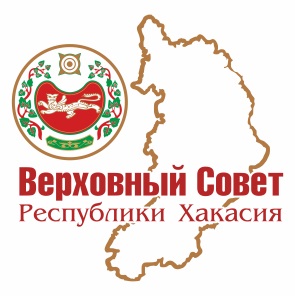 ВЕРХОВНЫЙ СОВЕТ РЕСПУБЛИКИ ХАКАСИЯАппарат Верховного Совета Республики ХакасияЗАКОНОДАТЕЛЬНАЯ ДЕЯТЕЛЬНОСТЬВЕРХОВНОГО СОВЕТА РЕСПУБЛИКИ ХАКАСИЯШЕСТОГО СОЗЫВА В 2016 ГОДУИнформационный бюллетень№ 3Абакан2017ОГЛАВЛЕНИЕВведение										 3Основы конституционного строя						 8Общественная безопасность и охрана правопорядка		17Местное самоуправление							21Налоговая политика и финансы						26Противодействие коррупции						33Здравоохранение и социальная защита					35Образование и культура							51Экология, природные ресурсы и природопользование		57Экономическая политика							64Аграрная политика и землепользование				75Постановления Верховного Совета Республики Хакасиянормативного характера							79ВВЕДЕНИЕИнформационный бюллетень является итоговым документом и содержит анализ и обобщение результатов законодательной деятельности Верховного Совета Республики Хакасия в 2016 году.Бюллетень посвящен обзору законов Республики Хакасия и постановлений Верховного Совета Республики Хакасия нормативного характера. Так, в 2016 году Верховным Советом Республики Хакасия рассмотрено 135 законопроектов.По результатам рассмотрения указанных законопроектов Верховным Советом Республики Хакасия:принято 114 законов Республики Хакасия, из них:- 65 законопроектов были внесены Главой Республики Хакасия – Председателем Правительства Республики Хакасия;- 37 – внесены депутатами Верховного Совета Республики Хакасия;- 2 – внесены прокурором Республики Хакасия;- 4 – внесены Контрольно-счетной палатой Республики Хакасия;- 2 – внесены Избирательной комиссией Республики Хакасия;- 3 – внесены Советами депутатов муниципальных образований Республики Хакасия;- 1 – внесен Верховным Судом Республики Хакасия;отозвано законопроектов –8;отклонено законопроектов – 3;планируется рассмотреть в 2017 году – 10.Из числа принятых законов Республики Хакасия 18 – базовых, 93 – о внесении изменений в законы Республики Хакасия, 2 – о признании утратившими силу законодательных актов (положений законодательный актов), 1 – о приостановлении действия законодательных актов.Верховным Советом Республики Хакасия отклонены следующие проекты законов:- проект закона Республики Хакасия № 15-37/137-6 «О внесении изменений в Закон Республики Хакасия от 7 ноября 2014 года № 84-ЗРХ «О закреплении отдельных вопросов местного значения за сельскими поселениями в Республике Хакасия», внесенный Советом депутатов Аскизского сельсовета;- проект закона Республики Хакасия № 15-37/138-6 «О внесении изменений в Закон Республики Хакасия от 7 ноября 2014 года № 84-ЗРХ «О закреплении отдельных вопросов местного значения за сельскими поселениями в Республике Хакасия», внесенный Советом депутатов Бейского сельсовета; - проект закона Республики Хакасия № 15-37/58-6 «О внесении изменений в Закон Республики Хакасия от 7 ноября 2014 года № 84-ЗРХ «О закреплении отдельных вопросов местного значения за сельскими поселениями в Республике Хакасия», внесенный Советом депутатов Аскизского сельсовета.Указанные законопроекты были направлены на изменение перечня вопросов местного значения, закрепленных за сельскими поселениями Законом Республики Хакасия от 07 ноября 2014 года № 84-ЗРХ «О закреплении отдельных вопросов местного значения за сельскими поселениями в Республике Хакасия». В частности, предлагалось на территории сельских поселений, являющихся административными центрами,  решение вопросов местного значения по организации в границах поселения электро-, тепло-, газо- и водоснабжения населения, водоотведения, снабжения населения топливом в пределах полномочий, установленных законодательством Российской Федерации, а также по обеспечению проживающих в поселении и нуждающихся в жилых помещениях малоимущих граждан жилыми помещениями, по организации строительства и содержанию муниципального жилищного фонда, созданию условий для жилищного строительства, осуществлению муниципального жилищного контроля, а также иных полномочий органов местного самоуправления в соответствии с жилищным законодательством передать на уровень муниципального района.Причиной отклонения Верховным Советом Республики Хакасия указанных законопроектов являлась их недоработка и несоответствие федеральному законодательству. Так, в соответствии с требованиями статьи 50 Федерального закона от 6 октября 2003 года № 131-ФЗ «Об общих принципах организации местного самоуправления в Российской Федерации» в собственности муниципальных образований может находиться имущество, предназначенное для решения вопросов местного значения в соответствии с частями 3 и 4 статьи 14, частью 3 статьи 16 и частями 2 и 3 статьи 162 указанного Федерального закона, а также имущество, предназначенное для осуществления полномочий по решению вопросов местного значения, в соответствии с частями 1 и 11 статьи 17 данного Федерального закона.Массовая передача имущества, в том числе жилищного фонда, объектов инфраструктуры (водопроводные и канализационные сети, теплотрассы) из собственности муниципальных районов в собственность расположенных в их границах поселений (в том числе сельских поселений) осуществлялась Законом Республики Хакасия от 29 ноября 2005 года № 74-ЗРХ «О порядке решения вопросов местного значения вновь образованных муниципальных образований (сельских и городских поселений) Республики Хакасия». В случае принятия законопроектов, влекущих изменение перечня вопросов местного значения сельских поселений в Республике Хакасия, необходимо было бы провести разграничение имущества между муниципальными районами и сельскими поселениями с соблюдением процедуры, установленной федеральным законодательством. В 2016 году законодательство Республики Хакасия изменялось в соответствии с федеральными законами и другими государственными решениями.Депутатами Верховного Совета Республики Хакасия была проведена значительная работа по:- совершенствованию законодательства Республики Хакасия в связи с изменениями федерального законодательства, разработке и принятию законодательных актов Республики Хакасия, обеспечивающих реализацию федеральных законов; - законодательному обеспечению и реализации Послания  Президента Российской Федерации.Хотелось бы отметить, что в 2016 году, как и в предыдущем году, каждый шестой законопроект, рассмотренный Верховным Советом Республики Хакасия, относится к сфере социальной политики – 20 законов, или 17,5 процента, из 114 принятых законов Республики Хакасия.На федеральном уровне был принят Федеральный закон от 29 декабря 2015 года № 388-ФЗ «О внесении изменений в отдельные законодательные акты Российской Федерации в части учета и совершенствования предоставления мер социальной поддержки исходя из обязанности соблюдения принципа адресности и применения критериев нуждаемости», который вступил в силу с 01 января 2016 года и вносит изменения в ряд законодательных актов, предусматривающих оптимизацию предоставления отдельных мер социальной поддержки исходя из обязанности соблюдения принципов адресности и нуждаемости при их предоставлении.На сегодняшний день Верховным Советом Республики Хакасия приняты законы, которыми предусмотрено предоставление мер социальной поддержки отдельным категориям граждан на основе применения принципов адресности и критериев нуждаемости, в частности, приняты законы Республики Хакасия от 04 июля 2016 года № 55-ЗРХ «О внесении изменений в Закон Республики Хакасия «О социальной поддержке медицинских и фармацевтических работников, проживающим и работающим в сельских населенных пунктах, поселках городского типа (рабочих поселках), занимающих должности в медицинских организациях государственной системы здравоохранения Республики Хакасия», предусматривающий, что меры социальной поддержки медицинским и фармацевтическим работникам, проживающих и работающих в сельских населенных пунктах, посёлках городского типа (рабочих поселках),  предоставляются с учетом критериев нуждаемости; от 12 мая 2016 года № 32-ЗРХ «О внесении изменений в отдельные законодательные акты Республики Хакасия в сфере образования», которым определено, что право на получение компенсации части родительской платы имеет один из родителей (законных представителей), внесший родительскую плату за присмотр и уход за детьми, с учетом применения критерия нуждаемости.Федеральным законом от 29 декабря 2015 года № 399-ФЗ «О внесении изменений в статью 169 Жилищного кодекса Российской Федерации и статью 17 Федерального закона «О социальной защите инвалидов в Российской Федерации» в целях обеспечения социальной защиты собственников помещений в многоквартирных домах, являющихся одиноко проживающими пенсионерами, достигшими возраста 70 и 80 лет, а также в целях поддержания их уровня жизни субъектам Российской Федерации предоставлено право принимать решение об освобождении данной категории лиц от уплаты взносов на капитальный ремонт общего имущества в многоквартирном доме. Верховный Совет Республики Хакасия, реализуя предоставленное право, принял Закон Республики Хакасия от 12 мая 2016 года № 39-ЗРХ «О мерах социальной поддержки граждан, достигших возраста 70 и 80 лет, в виде компенсации расходов на уплату взноса на капитальный ремонт общего имущества в многоквартирном доме», которым установлены меры социальной поддержки в виде компенсации расходов на уплату взноса на капитальный ремонт общего имущества в многоквартирном доме, расположенном на территории Республики Хакасия, одиноко проживающим неработающим собственникам жилых помещений, достигшим возраста 70 и 80 лет. Президент Российской Федерации в Послании Федеральному Собранию Российской Федерации отметил, что «…в Конституции общенародная ответственность за Родину перед нынешними и будущими поколениями провозглашается как фундаментальный принцип российской государственности. Именно в гражданской ответственности, в патриотизме вижу консолидирующую базу нашей политики …».В целях реализации Послания Президента Российской Федерации в декабре 2015 года Председателем Верховного Совета Республики Хакасия была создана рабочая группа для разработки проекта закона «О патриотическом воспитании в Республике Хакасия», в состав которой вошли представители Общественной палаты Республики Хакасия, Общественной молодежной палаты (Молодежного парламента) при Верховном Совете Республике Хакасия, прокуратуры Республики Хакасия, Управления Министерства юстиции Российской Федерации по Республике Хакасия, депутаты Верховного Совета Республики Хакасия, в том числе депутаты от фракции Политической партии ЛДПР в Верховном Совете Республики Хакасия шестого созыва, Уполномоченный по правам ребенка в Республике Хакасия.С учетом предложений рабочей группы депутатами Верховного Совета Республики Хакасия Н.Ф. Бозыковым, Л.Б. Карповой, В.Ф. Костюшем, С.В. Могилиной, В.Н. Старостиным, Ю.А. Шпигальских был разработан проект закона «О патриотическом воспитании в Республике Хакасия». Разработанный проект закона Республики Хакасия был направлен всем членам рабочей группы, в общественные организации для подготовки замечаний и предложений.18 февраля 2016 года Верховным Советом Республики Хакасия были проведены парламентские слушания на тему «О проекте закона Республики Хакасия № 15-37/03-6 «О патриотическом воспитании в Республике Хакасия», в которых приняли участие более 100 человек: представители общественных организаций, политических партий, органов местного самоуправления в Республике Хакасия, депутаты Верховного Совета Республики Хакасия.Комитетом Верховного Совета Республики Хакасия по культуре, образованию и науке с учетом замечаний, высказанных участниками публичных слушаний, была подготовлена таблица поправок.Верховным Советом Республики Хакасия был принят базовый Закон Республики Хакасия от 12 мая 2016 года № 30-ЗРХ «О патриотическом воспитании в Республике Хакасия», который определяет правовые и организационные основы системы патриотического воспитания в Республике Хакасия, полномочия органов государственной власти Республики Хакасия, меры поддержки,  предоставляемые  некоммерческим организациям, осуществляющим  деятельность в сфере патриотического воспитания.Информация о законах Республики Хакасия сгруппирована в 10 тематических блоков: «Основы конституционного строя», «Общественная безопасность и охрана правопорядка», «Местное самоуправление», «Налоговая политика и финансы», «Противодействие коррупции», «Здравоохранение и социальная защита», «Образование и культура», «Экология, природные ресурсы и природопользование», «Экономическая политика», «Аграрная политика и землепользование», а информация о постановлениях Верховного Совета Республики Хакасия нормативного характера выделена в отдельный блок.   ОСНОВЫ КОНСТИТУЦИОННОГО СТРОЯ Закон Республики Хакасия от 05 февраля 2016 года № 03-ЗРХ«Об использовании в наименованиях юридических лиц официальных наименований «Республика Хакасия», «Хакасия»Законом в соответствии со статьей 54 Гражданского кодекса Российской Федерации определяются основы установления порядка использования в наименованиях юридических лиц официальных наименований «Республика Хакасия», «Хакасия»; определено, что порядок использования в наименованиях юридических лиц официальных наименований Республики Хакасия устанавливается Правительством Республики Хакасия.Закон Республики Хакасия от 05 февраля 2016 года № 04-ЗРХ«О внесении изменений в Закон Республики Хакасия «Об Общественной палате Республики Хакасия»Закон принят в целях приведения Закона Республики Хакасия от 03 октября 2008 года № 46-ЗРХ «Об Общественной палате Республики Хакасия» в соответствие с Федеральным законом от 21 июля 2014 года № 212-ФЗ       «Об основах общественного контроля в Российской Федерации».Законом определено, что Общественная палата Республики Хакасия является субъектом общественного контроля.Общественный контроль осуществляется Общественной палатой Республики Хакасия в формах общественной экспертизы, общественной проверки, общественного мониторинга и в иных формах, не противоречащих федеральному законодательству.Законом раскрывается порядок осуществления каждой формы общественного контроля, в том числе основания и сроки его проведения.Итоговые документы по результатам общественного контроля составляются в формах заключения общественной экспертизы, акта общественной проверки, итогового документа общественного мониторинга, протокола общественного обсуждения, протокола общественных (публичных) слушаний и направляются для рассмотрения в органы государственной власти, органы местного самоуправления в Республике Хакасия, государственные и муниципальные организации, иные органы и организации. Итоговые документы подлежат обнародованию, в том числе размещению в информационно-телекоммуникационной сети «Интернет».Закон Республики Хакасия от 9 марта 2016 года № 13-ЗРХ «О внесении изменений в Закон Республики Хакасия «О почетных званиях Республики Хакасия»Указанным Законом установлено почётное звание Республики Хакасия «Народный писатель Республики Хакасия», которое присваивается членам Общероссийской общественной организации «Союз писателей России», имеющим одно из почетных званий: «Заслуженный деятель искусств Российской Федерации», «Заслуженный работник культуры Российской Федерации», «Заслуженный деятель искусств Республики Хакасия», «Заслуженный работник культуры Республики Хакасия», являющимся лауреатами государственных премий, либо литературных премий Главы Республики Хакасия – Председателя Правительства Республики Хакасия имени Моисея Баинова и имени Николая Доможакова, либо лауреатами международных и всероссийских премий в области литературы, внесшим выдающийся вклад в развитие культуры Республики Хакасия, получившим широкое общественное признание и проработавшим в Республике Хакасия не менее 15 лет.Закон Республики Хакасия от 09 марта 2016 года № 17-ЗРХ«О внесении изменения в статью 18 Закона Республики Хакасия«Об административно-территориальном устройстве Республики Хакасия»Законом Правительство Республики Хакасия наделено полномочием по утверждению порядка подготовки заключений Правительства Республики Хакасия о предлагаемых преобразованиях административно-территориального устройства Республики Хакасия.Закон Республики Хакасия от 12 мая 2016 года № 29-ЗРХ «О внесении изменений в законодательные акты Республики Хакасия о выборах и референдумах, порядке отзыва Главы Республики Хакасия – Председателя Правительства Республики Хакасия»Указанным Законом отдельные положения Закона Республики Хакасия от 25 мая 1999 года № 61 «Об Избирательной комиссии Республики Хакасия», Закона Республики Хакасия от 20 декабря 2012 года № 123-ЗРХ        «Об избирательных комиссиях, комиссиях референдума в Республике Хакасия», Закона Республики Хакасия от 25 сентября 2006 года № 50-ЗРХ «О референдуме Республики Хакасия», Закона Республики Хакасия от 16 ноября 2006 года № 64-ЗРХ «О местном референдуме в Республике Хакасия», Закона Республики Хакасия от 08 июля 2011 года № 65-ЗРХ «О выборах глав муниципальных образований и депутатов представительных органов муниципальных образований в Республике Хакасия», Закона Республики Хакасия от 09 июня 2012 года № 50-ЗРХ «О выборах депутатов Верховного Совета Республики Хакасия», Закона Республики Хакасия от 28 июня 2012 года № 52-ЗРХ «О выборах Главы Республики Хакасия – Председателя Правительства Республики Хакасия», Закона Республики Хакасия от 20 декабря 2012 года       № 133-ЗРХ «О порядке отзыва Главы Республики Хакасия – Председателя Правительства Республики Хакасия» приведены в соответствие с изменившимся федеральным законодательством.В частности, в соответствии с требованиями Федерального закона от    12 июня 2002 года № 67-ФЗ «Об основных гарантиях избирательных прав и права на участие в референдуме граждан Российской Федерации» ограничено общее количество наблюдателей, представляющих интересы одной политической партии, одного кандидата, избирательного объединения, общественного объединения, инициативной группы по проведению референдума, которые могут находиться на избирательном участке, количество замен членов комиссии с правом совещательного голоса; наблюдатели наделены правом производить в помещении для голосования (с того места, которое определено председателем участковой комиссии) фото- и (или) видеосъемку, предварительно уведомив об этом председателя, заместителя председателя или секретаря участковой комиссии; конкретизированы права члена избирательной комиссии, кандидата, уполномоченного представителя и доверенного лица кандидата, избирательного объединения, наблюдателя по осуществлению наблюдения; установлено требование об обязательном участии зарегистрированных кандидатов и избирательных объединений в совместных агитационных мероприятиях на каналах государственных и муниципальных организаций телерадиовещания при проведении предвыборной агитации, а также об участии инициативной группы по проведению референдума в проведении агитации по вопросам референдума; установлено, что в случае совмещения дня голосования на выборах в органы государственной власти Республики Хакасия, референдуме Республики Хакасия, на выборах в органы местного самоуправления, местном референдуме с днем голосования на выборах в федеральные органы государственной власти, в ходе которых законом предусмотрено голосование по открепительным удостоверениям, досрочное голосование не проводится; установлены единые правила составления списков государственных и муниципальных организаций, осуществляющих выпуск средств массовой информации; уточнены сроки рассмотрения жалоб на действия избирательных комиссий как в ходе выборов, так и в период между выборами; установлен запрет физическим лицам, не являющимся индивидуальными предпринимателями, осуществлять работы (оказывать услуги) по изготовлению печатных предвыборных агитационных материалов; предусмотрены дополнительные требования к порядку информационного обеспечения выборов и референдума, оплаты расходов на проведение предвыборной агитации, определения начала агитационного периода; установлено, что члену избирательной комиссии с правом решающего голоса, работающему в избирательной комиссии не на постоянной (штатной) основе, могут компенсироваться за счет и в пределах бюджетных средств, выделенных на подготовку и проведение выборов, референдума, расходы по проезду, найму жилого помещения, дополнительные расходы, связанные с проживанием вне места постоянного жительства, в случае, если в соответствии с решением избирательной комиссии он направляется за пределы населенного пункта, на территории которого расположена избирательная комиссия, для исполнения полномочий члена избирательной комиссии; предусмотрена  возможность закупки у единственного поставщика информационных материалов, размещаемых в помещениях избирательных комиссий, комиссий референдума и помещениях для голосования, услуг по доставке избирательной документации и иных отправлений избирательных комиссий, комиссий референдума; закреплено, что на всех заседаниях избирательной комиссии и при осуществлении ею работы с документами вправе присутствовать представители средств массовой информации; определено, что на заседаниях комиссии при установлении ею итогов голосования, определении результатов выборов, референдума, а также при подсчете голосов избирателей, участников референдума вправе присутствовать представители средств массовой информации, работающие в редакции средства массовой информации на основании заключенного не менее чем за два месяца до дня официального опубликования (публикации) решения о назначении выборов, референдума трудового или возмездного гражданско-правового договора, и аккредитованные в соответствии с Федеральным законом от 12 июня 2002 года № 67-ФЗ «Об основных гарантиях избирательных прав и права на участие в референдуме граждан Российской Федерации»; представлена возможность комиссии, организующей выборы, референдум, признавать открепительные удостоверения недействительными в случаях, если голосование по таким открепительным удостоверениям повлечет нарушение избирательных прав граждан, права граждан на участие в референдуме.Кроме того, урегулирован порядок сообщения членами избирательных комиссий, действующих в Республике Хакасия на постоянной основе и являющихся юридическими лицами, с правом решающего голоса, работающими в указанной комиссии на постоянной (штатной) основе, о возникновении личной заинтересованности при исполнении должностных обязанностей, которая приводит или может привести к конфликту интересов.Закон Республики Хакасия от 12 мая 2016 года № 37-ЗРХ «О внесении изменений в Закон Республики Хакасия «О нормативных правовых актах Республики Хакасия»Законом отдельные положения Закона Республики Хакасия от 11 марта 2015 года № 18-ЗРХ «О нормативных правовых актах Республики Хакасия», касающиеся проведения оценки регулирующего воздействия проектов нормативных правовых актов Республики Хакасия, приведены в соответствие с изменившимся федеральным законодательством. В частности, Законом изменены объекты оценки регулирующего воздействия проектов нормативных правовых актов Республики Хакасия. Установлено, что такой оценке подлежат проекты нормативных правовых актов Республики Хакасия, устанавливающие новые или изменяющие ранее предусмотренные нормативными правовыми актами обязанности для субъектов предпринимательской и инвестиционной деятельности, а также устанавливающие, изменяющие или отменяющие ранее установленную ответственность за нарушение нормативных правовых актов, затрагивающих вопросы осуществления предпринимательской и инвестиционной деятельности (за исключением проектов законов Республики Хакасия, устанавливающих, изменяющих, приостанавливающих, отменяющих региональные налоги, а также налоговые ставки по федеральным налогам; проектов законов Республики Хакасия, регулирующих бюджетные правоотношения).Закон Республики Хакасия от 04 июля 2016 года № 58-ЗРХ«О внесении изменений в статьи 4 и 11 Закона Республики Хакасия      «О мировых судьях в Республике Хакасия» и в статью 5 Закона Республики Хакасия «Об обеспечении доступа к информации о деятельности мировых судей в Республике Хакасия»Закон направлен на приведение отдельных законов республики в соответствие с изменившимся федеральным и региональным законодательством.Статьей 2 Федерального закона от 05 апреля 2016 года № 103-ФЗ         «О внесении изменений в Кодекс административного судопроизводства Российской Федерации и отдельные законодательные акты Российской Федерации», вступившего в силу с 06 мая 2016 года, внесены изменения в пункт 6 статьи 4 Федерального закона от 17 декабря 1998 года № 188-ФЗ «О мировых судьях в Российской Федерации». С указанной даты председателю районного суда в целях обеспечения равномерности нагрузки на мировых судей предоставлено право передать от мирового судьи одного судебного участка мировому судье другого судебного участка не только часть уголовных, гражданских дел, дел об административных правонарушениях и исковых заявлений, но и часть дел по заявлениям о вынесении судебного приказа по требованиям о взыскании обязательных платежей и санкций.В целях закрепления указанных правовых норм в законодательстве Республики Хакасия Законом внесены изменения в положения пункта 6 статьи 4 Закона Республики Хакасия от 22 февраля 2000 года № 73 «О мировых судьях в Республике Хакасия», согласно которым председателю районного суда в целях обеспечения равномерности нагрузки на мировых судей предоставлено право передать от мирового судьи одного судебного участка мировому судье другого судебного участка часть дел по заявлениям о вынесении судебного приказа по требованиям о взыскании обязательных платежей и санкций.С 01 января 2015 года вступил в силу Федеральный закон от 21 июля 2014 года № 276-ФЗ «О внесении изменения в статью 10 Федерального закона «О мировых судьях в Российской Федерации», которым к расходным обязательствам Российской Федерации, осуществляемым через органы Судебного департамента при Верховном Суде Российской Федерации, отнесено обеспечение нуждающихся в улучшении жилищных условий мировых судей жилыми помещениями.В соответствии с данными нормами указанным Законом предусмотрено, что обеспечение нуждающихся в улучшении жилищных условий мировых судей жилыми помещениями является расходным обязательством Российской Федерации и осуществляется через Управление Судебного департамента в Республике Хакасия.Закон Республики Хакасия от 10 октября 2016 года № 66-ЗРХ«О внесении изменения в статью 14 Закона Республики Хакасия«Об административных правонарушениях»Законом уточнено, что суммы штрафов за несоблюдение муниципальных правовых актов подлежат зачислению в бюджеты муниципальных образований, которыми приняты соответствующие муниципальные правовые акты.Закон Республики Хакасия от 10 октября 2016 года № 70-ЗРХ                              «О разграничении полномочий органов государственной власти Республики Хакасия в области осуществления гарантий прав ребенка на территории Республики Хакасия»Закон принят в соответствии с Федеральным законом от 24 июля 1998 года № 124-ФЗ «Об основных гарантиях прав ребенка в Российской Федерации» и разграничивает полномочия органов государственной власти Республики Хакасия в области осуществления гарантий прав ребенка на территории Республики Хакасия.К полномочиям Верховного Совета Республики Хакасия в области осуществления гарантий прав ребенка на территории Республики Хакасия отнесено: принятие законов Республики Хакасия в области осуществления гарантий прав ребенка; осуществление контроля за соблюдением и исполнением законов Республики Хакасия в области осуществления гарантий прав ребенка; иные полномочия в соответствии с законодательством Российской Федерации и законодательством Республики Хакасия.К полномочиям Правительства Республики Хакасия в области осуществления гарантий прав ребенка на территории Республики Хакасия отнесено: установление порядка проведения оценки последствий принятия решения о реконструкции, модернизации, об изменении назначения или о ликвидации объекта социальной инфраструктуры для детей, являющегося государственной собственностью Республики Хакасия или муниципальной собственностью, о заключении государственной организацией Республики Хакасия, муниципальной организацией, образующей социальную инфраструктуру для детей, договора аренды закрепленных за ней объектов собственности, включая критерии этой оценки; установление порядка проведения оценки последствий принятия решения о реорганизации или ликвидации государственных организаций Республики Хакасия, муниципальных организаций, образующих социальную инфраструктуру для детей, включая критерии этой оценки; установление порядка создания комиссии по оценке последствий принятия решения о реконструкции, модернизации, об изменении назначения или о ликвидации объекта социальной инфраструктуры для детей, являющегося государственной собственностью Республики Хакасия или муниципальной собственностью, о заключении государственной организацией Республики Хакасия, муниципальной организацией, образующей социальную инфраструктуру для детей, договора аренды закрепленных за ней объектов собственности, а также о реорганизации или ликвидации государственных организаций Республики Хакасия, муниципальных организаций, образующих социальную инфраструктуру для детей, и подготовки ею заключений; иные полномочия в соответствии с законодательством Российской Федерации и законодательством Республики Хакасия.Закон Республики Хакасия от 11 ноября 2016 года № 79-ЗРХ«О внесении изменения в приложение к Закону Республики Хакасия«О судебных участках и должностях мировых судей в Республике Хакасия»В целях сбалансированности служебной нагрузки и равномерного распределения дел и материалов, поступающих на рассмотрение мировым судьям, Закон вносит изменения в границы судебных участков мировых судей в Республике Хакасия.Закон Республики Хакасия от 11 ноября 2016 года № 80-ЗРХ                   «О внесении изменений в Закон Республики Хакасия                                        «О государственных должностях Республики Хакасия и государственной гражданской службе Республики Хакасия»Указанным Законом отдельные положения Закона Республики Хакасия от 28 февраля 2006 года № 9-ЗРХ «О государственных должностях Республики Хакасия и государственной гражданской службе Республики Хакасия» приведены в соответствие с изменившимся федеральным законодательством, в частности, определена минимальная продолжительность ежегодного оплачиваемого отпуска, используемого государственным гражданским служащим в служебном году, в количестве 30 календарных дней, определена продолжительность дополнительного оплачиваемого отпуска за выслугу лет, определен предельный возраст пребывания государственного гражданского служащего на государственной гражданской службе – 65 лет (ранее – 60 лет), установлены квалификационные требования для замещения должностей государственной гражданской службы, установлена обязанность гражданина, претендующего на замещение должности государственной гражданской службы, государственного гражданского служащего представлять сведения о размещении информации в информационно-телекоммуникационной сети «Интернет».Закон Республики Хакасия от 12 декабря 2016 года № 102-ЗРХ                 «О внесении изменений в отдельные законодательные акты Республики Хакасия о выборах и референдумах, порядке отзыва Главы Республики Хакасия – Председателя Правительства Республики Хакасия»Данный Закон был разработан и принят в целях приведения республиканского законодательства в соответствие с:- Федеральным законом от 09 марта 2016 года № 66-ФЗ «О внесении изменений в отдельные законодательные акты Российской Федерации о выборах и референдумах и иные законодательные акты Российской Федерации»;- Федеральным законом от 05 апреля 2016 года № 92-ФЗ «О внесении изменений в статьи 48 и 54 Федерального закона «Об основных гарантиях избирательных прав и права на участие в референдуме граждан Российской Федерации» и статьи 62 и 68 Федерального закона «О выборах депутатов Государственной Думы Федерального Собрания Российской Федерации».Рассматриваемым Законом внесены изменения в следующие законы Республики Хакасия:- Закон Республики Хакасия от 25 сентября 2006 года № 50-ЗРХ «О референдуме Республики Хакасия»;- Закон Республики Хакасия от 08 июля 2011 года № 65-ЗРХ «О выборах глав муниципальных образований и депутатов представительных органов муниципальных образований в Республике Хакасия»;- Закон Республики Хакасия от 09 июня 2012 года № 50-ЗРХ «О выборах депутатов Верховного Совета Республики Хакасия»;- Закон Республики Хакасия от 28 июня 2012 года № 52-ЗРЗ «О выборах Главы Республики Хакасия – Председателя Правительства Республики Хакасия»;- Закон Республики Хакасия от 20 декабря 2012 года № 123-ЗPX «Об избирательных комиссиях, комиссиях референдума в Республике Хакасия»;- Закон Республики Хакасия от 20 декабря 2012 года № 133-ЗPX «О порядке отзыва Главы Республики Хакасия – Председателя Правительства Республики Хакасия».В частности, рассматриваемый Закон устанавливает абсолютный запрет на привлечение несовершеннолетних лиц к предвыборной агитации. Исключена норма, предусматривающая, что в избирательном бюллетене должно содержаться в обязательном порядке разъяснение о порядке его заполнения, дополнена норма о включении сведений в избирательный бюллетень при полном совпадении фамилии, имени и отчества двух и более кандидатов. Рассматриваемым Законом закреплено, что в случае совмещения дня голосования на выборах в органы местного самоуправления в Республике Хакасия с днем голосования на выборах в федеральные органы государственной власти, в ходе которых законом предусмотрено голосование по открепительным удостоверениям, избиратели голосуют по открепительным удостоверениям на выборах главы муниципального района и депутатов представительного органа муниципального района.Внесены изменения в порядок проведения агитации по вопросам отзыва Главы Республики Хакасия – Председателя Правительства Республики Хакасия в части использования изображений и высказываний физического лица.Закон Республики Хакасия от 20 декабря 2016 года № 107-ЗРХ«О пенсиях за выслугу лет лицам, замещавшим должности государственной гражданской службы Республики Хакасия»Закон принят  в целях урегулирования вопросов назначения и выплаты пенсии за выслугу лет лицам, замещавшим должности государственной гражданской службы Республики Хакасия, за счет средств республиканского бюджета Республики Хакасия в связи с изменением федерального законодательства.Федеральным законом  от 23 мая 2016 года № 143-ФЗ «О внесении изменений в отдельные законодательные акты Российской Федерации в части увеличения пенсионного возраста отдельным категориям граждан» внесены изменения в пункт 4 статьи 7 Федерального закона от 15 декабря 2001 года № 166-ФЗ «О государственном пенсионном обеспечении в Российской Федерации», согласно которому пенсия за выслугу лет государственным гражданским служащим субъектов Российской Федерации назначается при наличии стажа государственной гражданской службы не менее 20 лет. Данная норма вводится поэтапно, при ежегодном увеличении стажа на 6 месяцев начиная с 2017 года до 2026 года.Кроме того, Законом за лицами, проходившими государственную гражданскую службу Республики Хакасия, сохранено право на ежемесячную доплату к государственной или страховой пенсии в соответствии Законом Республики Хакасия от 28 февраля 2006 года № 9-ЗРХ «О государственных должностях Республики Хакасия и государственной гражданской службе Республики Хакасия» и иными нормативными правовыми актами Республики Хакасия, приобретенное до вступления в силу данного Закона.Закон вступил в силу с 01 января 2017 года.Закон Республики Хакасия от 20 декабря 2016 года № 108-ЗРХ«О внесении изменения в статью 54 Закона Республики Хакасия«О государственных должностях Республики Хакасия и государственной гражданской службе Республики Хакасия»Указанный Закон принят в связи с изменением федерального законодательства в сфере пенсионного обеспечения.01 января 2017 года вступил в силу Федеральный закон от 23 мая 2016 года № 143-ФЗ «О внесении изменений в отдельные законодательные акты Российской Федерации в части увеличения пенсионного возраста отдельным категориям граждан», предусматривающий изменение условий назначения пенсии за выслугу лет (ежемесячной доплаты к пенсии) лицам, замещавшим должности государственной гражданской службы субъектов Российской Федерации.В целях сохранения единого подхода к формированию пенсионных прав лиц, замещавших должности государственной гражданской службы Республики Хакасия, указанный Закон разграничивает основания для назначения пенсии за выслугу лет и для назначения и выплаты ежемесячной доплаты к государственной или страховой пенсии.Согласно указанному Закону лицам, замещавшим должности государственной гражданской службы Республики Хакасия, пенсия за выслугу лет будет назначаться в соответствии с Законом Республики Хакасия от 20 декабря 2016 года № 107 – ЗРХ «О пенсиях за выслугу лет лицам, замещавшим должности государственной гражданской службы Республики Хакасия». При этом для остальных гражданских служащих порядок назначения и выплаты ежемесячной доплаты к государственной или страховой пенсии остался без изменения и устанавливается в соответствии с Порядком назначения и выплаты ежемесячной доплаты к государственной или страховой пенсии лицам, замещавшим государственные должности Республики Хакасия и должности государственной гражданской службы Республики Хакасия, утвержденным Законом Республики Хакасия от 28 февраля 2006 года № 9-ЗРХ «О государственных должностях Республики Хакасия и государственной гражданской службе Республики Хакасия».Закон вступил в силу с 01 января 2017 года.ОБЩЕСТВЕННАЯ БЕЗОПАСНОСТЬ И ОХРАНА ПРАВОПОРЯДКАЗакон Республики Хакасия от 09 марта 2016 года № 10-ЗРХ                   «Об отдельных вопросах участия граждан в охране общественного порядка на территории Республики Хакасия»Указанный Закон, принятый в соответствии с Федеральным законом от 02 апреля 2014 года № 44-ФЗ «Об участии граждан в охране общественного порядка», регулирует отдельные вопросы участия граждан в охране общественного порядка на территории Республики Хакасия.Устанавливаются полномочия органов государственной власти Республики Хакасия и органов местного самоуправления муниципальных образований Республики Хакасия в сфере обеспечения участия граждан в охране общественного порядка, порядок создания и деятельности координирующих органов (штабов), описание, образец и порядок выдачи удостоверения народного дружинника, описание и образец форменной одежды и отличительной символики народного дружинника; предусматривается моральное и материальное стимулирование деятельности народных дружин и народных дружинников, формы данного стимулирования; устанавливаются компенсации народным дружинникам, получившим в результате участия в проводимых органами внутренних дел (полицией) или иными правоохранительными органами мероприятиях по охране общественного порядка вред здоровью, а также единовременные пособия членам семей народных дружинников в случае гибели (смерти) народных дружинников, привлеченных к участию в проводимых органами внутренних дел (полицией) или иными правоохранительными органами мероприятиях по охране общественного порядка, наступившей вследствие увечья (ранения, травмы, контузии), порядок предоставления данных компенсаций и единовременных выплат, порядок предоставления льгот и компенсаций народным дружинникам органами местного самоуправления муниципальных образований Республики Хакасия; регулируются вопросы материально-технического обеспечения деятельности народных дружин.Признан утратившим силу Закон Республики Хакасия от 05 декабря 2005 года № 92-ЗРХ «Об участии населения в охране общественного порядка на территории Республики Хакасия», ранее регулировавший отношения в сфере обеспечения участия населения в охране общественного порядка на территории Республики Хакасия.Закон Республики Хакасия от 09 марта 2016 года № 20-ЗРХ «О внесении изменений в Закон Республики Хакасия «О должностных лицах Контрольно-счетной палаты Республики Хакасия и контрольно-счетных органов муниципальных образований Республики Хакасия, уполномоченных составлять протоколы об административных правонарушениях при осуществлении государственного (муниципального) финансового контроля»Указанным Законом отдельные положения Закона Республики Хакасия от 10 июня 2014 года № 55-ЗРХ «О должностных лицах Контрольно-счетной палаты Республики Хакасия и контрольно-счетных органов муниципальных образований Республики Хакасия, уполномоченных составлять протоколы об административных правонарушениях при осуществлении государственного (муниципального) финансового контроля» (далее – Закон № 55-ЗРХ) приведены в соответствие с Кодексом Российской Федерации об административных правонарушениях. В связи с расширением перечня составов административных правонарушений, по которым должностные лица контрольно-счетных органов субъектов Российской Федерации и муниципальных образований вправе составлять протоколы об административных правонарушениях, соответствующие изменения внесены в Закон № 55-ЗРХ.Кроме того, в связи с внесением изменений в статьи 19.4, 19.41, 19.5, 19.7 Кодекса Российской Федерации об административных правонарушениях, устанавливающие ответственность за неповиновение законному распоряжению должностного лица органа, осуществляющего государственный надзор (контроль), муниципальный контроль, за воспрепятствование законной деятельности должностного лица органа государственного контроля (надзора), органа муниципального контроля, за невыполнение в установленный срок законного предписания органа государственного (муниципального) финансового контроля, за непредставление сведений (информации), соответствующие изменения внесены в статьи 23, 24, 25 и 27 Закона № 55-ЗРХ, воспроизводящие вышеназванные статьи Кодекса Российской Федерации об административных правонарушениях.Закон Республики Хакасия от 04 июля 2016 года № 57-ЗРХ«О внесении изменений в статьи 2 и 4 Закона Республики Хакасия «О должностных лицах Контрольно-счетной палаты Республики Хакасия и контрольно-счетных органов муниципальных образований Республики Хакасия, уполномоченных составлять протоколы об административных правонарушениях при осуществлении государственного (муниципального) финансового контроля»Закон принят в соответствии с Федеральным законом от 30 марта 2016 года № 77-ФЗ «О внесении изменений в Кодекс Российской Федерации об административных правонарушениях», положения которого направлены на совершенствование административного законодательства Российской Федерации. В связи с внесением указанным Федеральным законом изменений в статью 15.11 Кодекса Российской Федерации об административных правонарушениях, устанавливающую административную ответственность за грубые нарушения требований к ведению бухгалтерского учета, в том числе к бухгалтерской (финансовой) отчетности, аналогичные изменения внесены в статьи 2 и 4 Закона № 55-ЗРХ, воспроизводящие вышеназванную статью Кодекса Российской Федерации об административных правонарушениях.Закон Республики Хакасия от 12 декабря 2016 года № 92-ЗРХ«О внесении изменения в статью 27 Закона Республики Хакасия «О должностных лицах Контрольно-счетной палаты Республики Хакасия и контрольно-счетных органов муниципальных образований Республики Хакасия, уполномоченных составлять протоколы об административных правонарушениях при осуществлении государственного (муниципального) финансового контроля»Указанным Законом отдельные положения Закона от 10 июня 2014 года № 55-ЗРХ «О должностных лицах Контрольно-счетной палаты Республики Хакасия и контрольно-счетных органов муниципальных образований Республики Хакасия, уполномоченных составлять протоколы об административных правонарушениях при осуществлении государственного (муниципального) финансового контроля» приведены в соответствие с Кодексом Российской Федерации об административных правонарушениях, в связи с внесением в него изменений Федеральным законом от 3 июля 2016 года № 290-ФЗ «О внесении изменений в Федеральный закон «О применении контрольно-кассовой техники при осуществлении наличных денежных расчетов и (или) расчетов с использованием платежных карт» и отдельные законодательные акты Российской Федерации».В состав административного правонарушения, ответственность за совершение которого предусмотрена частью 5 статьи 14.5 Кодекса Российской Федерации об административных правонарушениях, выделены случаи непредставления организацией или индивидуальным предпринимателем информации и документов по запросам налоговых органов или представление таких информации и документов с нарушением сроков, установленных законодательством Российской Федерации о применении контрольно-кассовой техники. В связи с внесением указанных изменений в статью 19.7 Кодекса Российской Федерации об административных правонарушениях, устанавливающую административную ответственность за непредставление или несвоевременное представление в государственный орган (должностному лицу), орган (должностному лицу), осуществляющий (осуществляющему) государственный финансовый контроль, муниципальный финансовый контроль, сведений (информации), представление которых предусмотрено законом и необходимо для осуществления этим органом (должностным лицом) его законной деятельности, либо представление в государственный орган (должностному лицу), орган (должностному лицу), осуществляющий (осуществляющему) государственный финансовый контроль, муниципальный финансовый контроль, таких сведений (информации) в неполном объеме или в искаженном виде, соответствующие изменения внесены в статью 27 Закона № 55-ЗРХ, воспроизводящую вышеназванную статью Кодекса Российской Федерации об административных правонарушениях.Закон Республики Хакасия от 23 декабря 2016 года № 112-ЗРХ «О внесении изменений в Закон Республики Хакасия «О должностных лицах Контрольно-счетной палаты Республики Хакасия и контрольно-счетных органов муниципальных образований Республики Хакасия, уполномоченных составлять протоколы об административных правонарушениях при осуществлении государственного (муниципального) финансового контроля»Указанным Законом отдельные положения Закона от 10 июня 2014 года № 55-ЗРХ «О должностных лицах Контрольно-счетной палаты Республики Хакасия и контрольно-счетных органов муниципальных образований Республики Хакасия, уполномоченных составлять протоколы об административных правонарушениях при осуществлении государственного (муниципального) финансового контроля» приведены в соответствие с Кодексом Российской Федерации об административных правонарушениях в связи с принятием Федерального закона от 3 июля 2016 года № 318-ФЗ «О внесении изменений в Кодекс Российской Федерации об административных правонарушениях».Данным Федеральным законом Кодекс Российской Федерации об административных правонарушениях дополнен новыми составами, предусматривающими административную ответственность за нарушение законодательства Российской Федерации о контрактной системе  в сфере закупок при планировании закупок; за нарушение порядка заключения, изменения контракта; уточнены полномочия уполномоченных должностных лиц контрольно-счетных органов субъектов Российской Федерации, а также должностных лиц органов местного самоуправления, связанные с осуществлением производства по делам об административных правонарушениях.МЕСТНОЕ САМОУПРАВЛЕНИЕЗакон Республики Хакасия от 05 февраля 2016 года № 02-ЗРХ«О внесении изменения в статью 2 Закона Республики Хакасия «О закреплении отдельных вопросов местного значения за сельскими поселениями в Республике Хакасия»Закон принят в целях приведения Закона Республики Хакасия от 07 ноября 2014 года № 84-ЗРХ «О закреплении отдельных вопросов местного значения за сельскими поселениями в Республике Хакасия» в соответствие с федеральным законодательством в сфере местного самоуправления.Из перечня вопросов местного значения, закрепленных за сельскими поселениями в Республике Хакасия, исключен вопрос по организации и осуществлению мероприятий по территориальной обороне и гражданской обороне, защите населения и территории поселения от чрезвычайных ситуаций природного и техногенного характера.Право субъектов Российской Федерации закреплять за сельскими поселениями вышеуказанный вопрос утрачено в связи со вступлением в силу     09 декабря 2015 года Федерального закона от 28 ноября 2015 года № 357-ФЗ «О внесении изменений в отдельные законодательные акты Российской Федерации».В соответствии с частью 4 статьи 14 Федерального закона от 06 октября 2003 года № 131-ФЗ «Об общих принципах организации местного самоуправления в Российской Федерации» на территориях сельских поселений данный вопрос должен решаться органами местного самоуправления соответствующих муниципальных районов.Закон Республики Хакасия от 09 марта 2016 года № 16-ЗРХ«О внесении изменений в Закон Республики Хакасия «О муниципальной службе в Республике Хакасия»Закон принят в целях приведения Закона Республики Хакасия от           06 июля 2007 года № 39-ЗРХ «О муниципальной службе в Республике Хакасия» в соответствие с Федеральным законом от 29 декабря 2015 года № 395-ФЗ «О внесении изменений в статью 54 Федерального закона «О государственной гражданской службе Российской Федерации» и статьи 9 и 25 Федерального закона «О муниципальной службе в Российской Федерации», направленным на унификацию подхода к исчислению стажа гражданской и муниципальной службы в субъектах Российской Федерации.Законом установлен порядок исчисления стажа муниципальной службы, определены периоды замещения должностей, включаемые (засчитываемые) в стаж муниципальной службы для назначения пенсии за выслугу лет муниципальным служащим (помимо периодов, установленных федеральным законом).Кроме того, Законом уточнены типовые квалификационные требования для замещения должностей муниципальной службы.Закон Республики Хакасия от 12 мая 2016 года № 38-ЗРХ«О внесении изменения в статью 2 Закона Республики Хакасия«О порядке формирования представительных органов муниципальных районов Республики Хакасия и избрания глав муниципальных образований Республики Хакасия»Закон принят в целях приведения Закона Республики Хакасия от           03 июля 2014 года № 60-ЗРХ «О порядке формирования представительных органов муниципальных районов Республики Хакасия и избрания глав муниципальных образований Республики Хакасия» в соответствие с правовыми позициями, выраженными в постановлении Конституционного Суда Российской Федерации от 01 декабря 2015 года № 30-П «По делу о проверке конституционности частей 4, 5 и 51 статьи 35, частей 2 и 31 статьи 36 Федерального закона «Об общих принципах организации местного самоуправления в Российской Федерации» и части 11 статьи 3 Закона Иркутской области      «Об отдельных вопросах формирования органов местного самоуправления муниципальных образований Иркутской области» в связи с запросом группы депутатов Государственной Думы».Законом установлены два альтернативных способа избрания глав городских поселений и сельских поселений Республики Хакасия: на муниципальных выборах или избрание представительным органом муниципального образования из своего состава. Закон предоставил возможность органам местного самоуправления городских и сельских поселений определить в уставе один из указанных способов, а также место главы данных муниципальных образований в структуре органов местного самоуправления (будет он возглавлять представительный орган либо местную администрацию).В муниципальных районах и городских округах Республики Хакасия сохранен существующий способ избрания глав муниципальных образований на муниципальных выборах.Закон Республики Хакасия от 06 июня 2016 года № 44-ЗРХ«О внесении изменения в статью 6 Закона Республики Хакасия«О муниципальной службе в Республике Хакасия»Закон направлен на урегулирование в Республике Хакасия отношений, связанных с обращением с подарками, полученными муниципальными служащими в связи с протокольными мероприятиями, со служебными командировками или с другими официальными мероприятиями.Федеральным законом от 15 февраля 2016 года № 21-ФЗ «О внесении изменения в статью 14 Федерального закона «О муниципальной службе в Российской Федерации» муниципальным служащим предоставлено право выкупа подарков, полученных ими в связи с протокольными мероприятиями, служебными командировками или с другими официальными мероприятиями.Аналогичное положение установлено рассматриваемым Законом.Закон Республики Хакасия от 06 июня 2016 года № 45-ЗРХ«О внесении изменений в Закон Республики Хакасия «О регистре муниципальных нормативных правовых актов Республики Хакасия»Законом предусматривается переход на предоставление органами местного самоуправления документов для включения их в регистр муниципальных нормативных правовых актов Республики Хакасия (далее – регистр) в электронном виде.Корректировка порядка информационного взаимодействия при организации и ведении регистра предусматривает, в частности уточнение сроков направления документов в уполномоченный Правительством Республики Хакасия исполнительный орган государственной власти Республики Хакасия, а также увеличение срока проведения юридической экспертизы муниципальных актов с 30 до 60 дней со дня включения их в регистр.Кроме того, Законом установлено, что при внесении изменений в муниципальный акт, который ранее не направлялся для включения в регистр, одновременно с копией муниципального акта, вносящего изменения, направляются копия основного муниципального акта, копии муниципальных актов, ранее вносивших изменения в основной муниципальный акт.Закон Республики Хакасия от 04 июля 2016 года № 54-ЗРХ«О внесении изменения в статью 3 Закона Республики Хакасия             «О гарантиях осуществления полномочий депутата, члена выборного органа местного самоуправления, выборного должностного лица местного самоуправления в Республике Хакасия»Закон предусматривает возможность установления в уставах муниципальных образований Республики Хакасия лицам, осуществлявшим полномочия депутата, члена выборного органа местного самоуправления, выборного должностного лица местного самоуправления на постоянной основе, дополнительных социальных и иных гарантий в связи с прекращением полномочий (в том числе досрочно).Закон принят в соответствии с Федеральным законом от 30 декабря 2015 года № 446-ФЗ «О внесении изменений в статьи 21 и 19 Федерального закона «Об общих принципах организации законодательных (представительных) и исполнительных органов государственной власти субъектов Российской Федерации» и статью 40 Федерального закона «Об общих принципах организации местного самоуправления в Российской Федерации», которым регламентировано, что вышеуказанные дополнительные социальные и иные гарантии, предусматривающие расходование средств местных бюджетов, могут быть предоставлены только лицам, замещающим свои должности на постоянной основе и достигшим пенсионного возраста или потерявшим трудоспособность в период осуществления ими полномочий, и не могут быть предоставлены лицам, полномочия которых были прекращены в связи с несоблюдением ими запретов, ограничений и обязанностей, предусмотренных законодательством Российской Федерации.Закон Республики Хакасия от 10 октября 2016 года № 63-ЗРХ «О классных чинах муниципальных служащих в Республике Хакасия»Закон предусматривает классные чины муниципальных служащих и устанавливает порядок их присвоения, а также порядок их сохранения при переводе муниципальных служащих на иные должности муниципальной службы и при увольнении с муниципальной службы.Классные чины указывают на соответствие уровня профессиональной подготовки муниципальных служащих квалификационным требованиям для замещения должностей муниципальной службы.Первый классный чин присваивается муниципальному служащему после успешного завершения испытания, а если испытание не устанавливалось, то не ранее чем через три месяца после назначения муниципального служащего на должность гражданской службы.Присвоение классных чинов муниципальным служащим осуществляется по результатам квалификационного экзамена, порядок проведения которого необходимо установить на уровне муниципального образования.Закон вступил в силу 01 января 2017 года.Закон Республики Хакасия от 11 ноября 2016 года № 82-ЗРХ«О сельских старостах в Республике Хакасия»Закон регулирует отдельные вопросы деятельности сельских старост как формы непосредственного осуществления населением местного самоуправления и участия населения в осуществлении местного самоуправления.Под сельским старостой понимается лицо, представляющее интересы населения при взаимодействии с органами местного самоуправления и оказывающее содействие главе поселения, муниципального района в реализации его полномочий при решении вопросов местного значения.Введение института сельских старост, правовой статус, порядок избрания (назначения) сельских старост и учета мнения населения об их кандидатурах устанавливаются муниципальными правовыми актами.Органы местного самоуправления самостоятельно определяют, будет сельский староста осуществлять свои полномочия на оплачиваемой либо неоплачиваемой основе.Закон Республики Хакасия от 12 декабря 2016 года № 104-ЗРХ«О внесении изменений в Закон Республики Хакасия«О муниципальной службе в Республике Хакасия»Законом уточнено, что в число типовых квалификационных требований для замещения должностей муниципальной службы, относящихся к высшей и главной группам должностей муниципальной службы, входит наличие высшего образования не ниже уровня специалитета, магистратуры. Однако к гражданам, претендующим на замещение указанных должностей муниципальной службы, и муниципальным служащим, замещающим указанные должности, получившим высшее профессиональное образование до 29 августа 1996 года, указанные требования не применяются.Дополнительным ограничением для гражданина при принятии его на муниципальную службу, а также нахождения муниципального служащего на муниципальной службе является непредставление сведений об адресах сайтов и (или) страниц сайтов в информационно-телекоммуникационной сети «Интернет», на которых гражданин, претендующий на замещение должности муниципальной службы, муниципальный служащий размещали общедоступную информацию, а также данные, позволяющие их идентифицировать.Также Законом установлено, что представительные органы муниципального образования в соответствии с законодательством Российской Федерации и законодательством Республики Хакасия уполномочены издавать муниципальные правовые акты, устанавливающие размер должностных окладов муниципальных служащих, а также размер ежемесячных и иных дополнительных выплат и порядок их осуществления.С 01 января 2017 года муниципальному служащему будет выплачиваться ежемесячная надбавка к должностному окладу в соответствии с присвоенным муниципальному служащему классным чином. Надбавка за классный чин выплачивается со дня присвоения муниципальному служащему классного чина.НАЛОГОВАЯ ПОЛИТИКА И ФИНАНСЫЗакон Республики Хакасия от 09 марта 2016 года № 18-ЗРХ«О внесении изменений в статью 3 Закона Республики Хакасия«О налоге на имущество организаций» и статью 1 Закона Республики Хакасия «О ставке налога на прибыль организаций, подлежащего зачислению в бюджет Республики Хакасия, для отдельных категорий налогоплательщиков»С 01 января 2016 года организации, осуществляющие на территории Республики Хакасия производство пива, при условии обеспечения по итогам года прироста суммы акцизов, уплачиваемых в связи с реализацией пива, не менее чем на два процента по сравнению с предыдущим годом, освобождаются от налогообложения на имущество организаций. Кроме того, для указанных организаций установлена пониженная ставка налога на прибыль организаций в части сумм налога, подлежащего в соответствии с федеральным законодательством зачислению в республиканский бюджет Республики Хакасия, в размере 13,5 процента.Закон действует до 01 января 2019 года.Закон Республики Хакасия от 30 марта 2016 года № 21-ЗРХ«О внесении изменений в Закон Республики Хакасия«О республиканском бюджете Республики Хакасия на 2016 год и на плановый период 2017 и 2018 годов»Законом внесены изменения в республиканский бюджет Республики Хакасия (далее – республиканский бюджет) на 2016 год в части увеличения ассигнований Министерству образования и науки Республики Хакасия по подпрограмме «Создание в Республике Хакасия новых мест в общеобразовательных организациях в соответствии с прогнозируемой потребностью и современными условиями обучения» государственной программы Республики Хакасия «Развитие образования в Республике Хакасия (2016 – 2020 годы)» на 142 000 тыс. рублей в целях софинансирования из федерального бюджета завершения строительства общеобразовательных школ в Республике Хакасия. Увеличение указанных ассигнований производится за счет зарезервированных средств.Доходная и расходная части республиканского бюджета не изменились.Закон Республики Хакасия от 28 апреля 2016 года № 28-ЗРХ«О внесении изменений в Закон Республики Хакасия «О республиканском бюджете Республики Хакасия на 2016 год                  и на плановый период 2017 и 2018 годов»Законом увеличен общий объем доходов республиканского бюджета, теперь он составляет 25 555 231 тыс. рублей (ранее – 25 037 216 тыс. рублей). Общий объем расходов республиканского бюджета составляет 26 562 404 тыс. рублей (ранее – 26 569 147 тыс. рублей), дефицит республиканского бюджета –         1 007 173 тыс. рублей (ранее – 1 531 931 тыс. рублей).Согласно дополнению с 01 июня 2016 года размер индексации денежных средств на социальную поддержку детей-сирот, детей, оставшихся без попечения родителей, лиц из числа детей-сирот и детей, оставшихся без попечения родителей, установлен равным 1,068.Также внесены коррективы в источники финансирования дефицита республиканского бюджета, доходы республиканского бюджета, распределение бюджетных ассигнований, ведомственную структуру расходов республиканского бюджета, Программу государственных внутренних заимствований и Программу государственных гарантий Республики Хакасия.Закон Республики Хакасия от 12 мая 2016 года № 33-ЗРХ«О признании утратившим силу пункта 2 статьи 1 Закона Республики Хакасия «О приостановлении действия отдельных положений законодательных актов Республики Хакасия»Законом признано утратившим силу положение Закона Республики Хакасия от 07 декабря 2015 года № 111-ЗРХ «О приостановлении действия отдельных положений законодательных актов Республики Хакасия», которым с 01 января 2016 года до 31 декабря 2016 года приостановлено действие нормы об индексации размера денежных средств на социальную поддержку детей-сирот, детей, оставшихся без попечения родителей, лиц из числа детей-сирот и детей, оставшихся без попечения родителей.Приостановление индексации размера денежных средств на социальную поддержку детей-сирот в условиях растущей инфляции повлекло уменьшение объема данных выплат, что не позволяло в полной мере обеспечить предоставление мер социальной поддержки указанной категории населения, особо нуждающейся в помощи государства.С принятием рассматриваемого Закона индексация размера денежных средств на социальную поддержку детей-сирот возобновлена с 01 июня 2016 года.Закон Республики Хакасия от 04 июля 2016 года № 60-ЗРХ«Об исполнении республиканского бюджета Республики Хакасия за 2015 год»Фактические доходы республиканского бюджета в 2015 году составили 24 002 300 тыс. рублей или 72,9 процента к годовым плановым назначениям (с учетом изменений). При этом общий объем доходов увеличился по сравнению с 2014 годом на 2 721 099 тыс. рублей, или на 12,8 процента. Доля собственных доходов в общей сумме доходов республиканского бюджета составила 59,5 процента (на уровне 2014 года).Объем расходов республиканского бюджета Республики Хакасия за 2015 год составил 28 685 951 тыс. рублей, или 81,6 процента от запланированного на отчетный период (с учетом изменений), недофинансирование составило 6 485 683 тыс. рублей.Превышение расходов над доходами по исполнению республиканского бюджета за 2015 год составило 4 683 651 тыс. рублей.Закон Республики Хакасия от 29 сентября 2016 года № 61-ЗРХ«О внесении изменений в Закон Республики Хакасия «О республиканском бюджете Республики Хакасия на 2016 год и на плановый период 2017 и 2018 годов»Законом внесены изменения в основные характеристики республиканского бюджета на 2016 год в части увеличения доходов и расходов на         970 900 тыс. рублей, которые составят 26 526 131 тыс. рублей и                     27 533 304 тыс. рублей соответственно. Размер дефицита республиканского бюджета остался на прежнем уровне и составляет 1 007 173 тыс. рублей.Нормативная величина Резервного фонда Республики Хакасия на 2016 год снижена на 10 000 тыс. рублей и составляет 190 757 тыс. рублей.Общий объем бюджетных ассигнований на исполнение публичных нормативных обязательств составит 1 926 700 тыс. рублей (ранее – 1 901 634 тыс. рублей).Объем бюджетных ассигнований дорожного фонда Республики Хакасия увеличен с 853 235 тыс. рублей до 1 077 929 тыс. рублей.До 1 741 818 тыс. рублей увеличен объем расходов на обслуживание государственного долга Республики Хакасия.В новой редакции излагаются источники внутреннего финансирования дефицита республиканского бюджета, доходы республиканского бюджета, ведомственная структура расходов, Программа государственных внутренних заимствований Республики Хакасия, Программа государственных гарантий Республики Хакасия в валюте Российской Федерации.Закон Республики Хакасия от 02 ноября 2016 года № 74-ЗРХ«О внесении изменений в Закон Республики Хакасия«О республиканском бюджете Республики Хакасия на 2016 год и на плановый период 2017 и 2018 годов»Законом уменьшен общий объем доходов республиканского бюджета, теперь он составляет 26 492 255 тыс. рублей (ранее – 26 526 131 тыс. рублей). Общий объем расходов республиканского бюджета составит 29 555 357 тыс. рублей (ранее – 27 533 304 тыс. рублей). Дефицит республиканского бюджета составит 3 063 102 тыс. рублей (ранее – 1 007 173 тыс. рублей).Внесены изменения в верхний предел государственного внутреннего долга Республики Хакасия, бюджетные ассигнования и межбюджетные трансферты.Также внесены коррективы в источники финансирования дефицита республиканского бюджета, доходы республиканского бюджета, ведомственную структуру, распределение бюджетных ассигнований расходов республиканского бюджета, бюджетные инвестиции юридическим лицам, распределение субвенций, Программу государственных внутренних заимствований Республики Хакасия.Закон Республики Хакасия от 09 ноября 2016 года № 78-ЗРХ«О внесении изменений в отдельные законодательные акты Республики Хакасия в сфере налогообложения и государственной поддержки инвестиционной деятельности»Закон принят в целях расширения доходного потенциала республиканского бюджета и снижения объема выпадающих доходов республиканского бюджета в связи с применением налоговых льгот и преференций.Законом отменены налоговые льготы, установленные статьей 3 Закона Республики Хакасия от 27 ноября 2003 года № 73 «О налоге на имущество организаций». При этом льготы, установленные статьей 31 указанного Закона, сохранены в качестве меры государственной поддержки деятельности субъектов малого и среднего предпринимательства.Законом пересмотрена система дифференцированных налоговых ставок по упрощенной системе налогообложения. Для налогоплательщиков, определивших в качестве объекта налогообложения доходы, уменьшенные на величину расходов, ставка налога увеличена на 2 процента (с 10 до 12 процентов). Для налогоплательщиков, определивших в качестве объекта налогообложения доходы, ставка налога увеличена на 1 процент (с 4 до 5 процентов).Кроме того, внесены изменения в Закон Республики Хакасия от 05 октября 2012 года № 90-ЗРХ «О патентной системе налогообложения и о признании утратившими силу отдельных законодательных актов Республики Хакасия о налогах» в части применения индексации размера потенциально возможного к получению индивидуальным предпринимателем годового дохода на коэффициент-дефлятор, устанавливаемый на соответствующий календарный год Министерством экономического развития Российской Федерации.Закон Республики Хакасия от 11 ноября 2016 года № 83-ЗРХ«О внесении изменений в статьи 3 и 7 Закона Республики Хакасия «О транспортном налоге»Закон принят в целях оптимизации региональной системы налоговых ставок и налоговых льгот в целях расширения доходного потенциала бюджета Республики Хакасия.С 01 января 2017 года в Республике Хакасия повышаются налоговые ставки транспортного налога. Так, например, с владельцев легковых автомобилей с мощностью двигателя свыше 250 л. с. (свыше 183,9 кВт) будет взиматься налог в размере 100 рублей за одну лошадиную силу мощности двигателя транспортного средства (ранее – 75 рублей). Владельцы грузовых автомобилей с мощностью двигателя свыше 250 л. с. (свыше 183,9 кВт) заплатят 80 рублей за одну лошадиную силу мощности двигателя транспортного средства (ранее – 42,5 рублей).Скорректирована статья, регулирующая предоставление льгот по уплате транспортного налога. В связи с тем, что льгота, установленная для организаций, реализующих инвестиционные проекты, не востребована, с 2017 года данная категория налогоплательщиков исключена из числа лиц, имеющих право на освобождение от уплаты налога.Закон Республики Хакасия от 06 декабря 2016 года № 86-ЗРХ«О приостановлении действия отдельных положений законодательных актов Республики Хакасия и признании утратившими силу отдельных законодательных актов Республики Хакасия»Закон принят в целях обеспечения сбалансированности республиканского бюджета на 2017 год и плановый период 2018 – 2019 годов.Законом приостановлено действие отдельных законов Республики Хакасия в части индексации в 2017 году размеров:- Государственной премии Республики Хакасия имени Н.Ф. Катанова;- государственного пособия на ребенка в Республике Хакасия;- расходов на возмещение основных гарантий и выплат денежных средств на социальную поддержку детей-сирот, детей, оставшихся без попечения родителей, лиц из числа детей-сирот и детей, оставшихся без попечения родителей;- денежного содержания лиц, замещающих государственные должности, а также окладов денежного содержания по должностям гражданской службы и ежемесячной доплаты к государственной или трудовой пенсии лицам, замещавшим должности гражданской службы Республики Хакасия и должности гражданской службы Республики Хакасия;- ежемесячного пособия членам семей военнослужащих, сотрудников органов внутренних дел, государственной противопожарной службы, других государственных органов исполнительной власти, погибших (умерших) при исполнении обязанностей военной службы.При этом Правительству Республики Хакасия предоставлено право установить сроки и размер индексации государственного пособия на ребенка в Республике Хакасия, а также расходов на возмещение основных гарантий и выплат денежных средств на социальную поддержку детей-сирот, детей, оставшихся без попечения родителей, лиц из числа детей-сирот и детей, оставшихся без попечения родителей.Законом приостановлено действие главы 2 Закона Республики Хакасия от 15 февраля 2011 года № 13-ЗРХ «О порядке предоставления гражданам, обеспечиваемым жилыми помещениями в соответствии с Федеральным законом от 8 декабря 2010 года № 342-ФЗ «О внесении изменений в Федеральный закон «О статусе военнослужащих» и об обеспечении жилыми помещениями некоторых категорий граждан», жилых помещений и наделении органов местного самоуправления муниципальных образований Республики Хакасия государственными полномочиями по обеспечению жилыми помещениями отдельных категорий граждан» в связи с отсутствием в республиканском бюджете Республики Хакасия субвенций на осуществление государственных полномочий.Законом признаны утратившими силу Законы Республики Хакасия от  09 июля 2010 года № 64-ЗРХ «О порядке использования средств республиканского бюджета Республики Хакасия для осуществления переданных Российской Федерацией полномочий в области охраны и использования объектов животного мира, водных биологических ресурсов, а также в области охоты и сохранения охотничьих ресурсов», от 02 декабря 2011 года № 107-ЗРХ «О порядке использования средств республиканского бюджета Республики Хакасия, направляемых для дополнительного финансового обеспечения осуществления отдельных полномочий Российской Федераций в области лесных отношений». Финансирование исполнения указанных полномочий является расходным обязательством Российской Федерации, является правом, а не обязанностью Республики Хакасия.Закон Республики Хакасия от 12 декабря 2016 года № 100-ЗРХ«О внесении изменений в Закон Республики Хакасия «О бюджетном процессе и межбюджетных отношениях в Республике Хакасия»В связи с изменением федерального законодательства в Закон Республики Хакасия от 07 декабря 2007 года № 93-ЗРХ «О бюджетном процессе и межбюджетных отношениях в Республике Хакасия» внесены изменения в части уточнения норм, регулирующих порядок осуществления органами внутреннего государственного финансового контроля Республики Хакасия полномочий по внутреннему государственному финансовому контролю.Кроме того, Законом уточнены сроки направления Главе Республики Хакасия – Председателю Правительства Республики Хакасия для подписания и обнародования закона о республиканском бюджете Республики Хакасия после его принятия во втором чтении и закона о внесении изменений в закон о республиканском бюджете Республики Хакасия. Данный срок составляет 7 дней.Закон Республики Хакасия от 20 декабря 2016 года № 105-ЗРХ«О внесении изменений в Закон Республики Хакасия«О республиканском бюджете Республики Хакасия на 2016 год и на плановый период 2017 и 2018 годов»Законом внесены изменения в основные характеристики республиканского бюджета на 2016 год в части увеличения доходов и расходов на 2 444 733 тыс. рублей, которые составят соответственно            28 936 988 тыс. рублей и 32 000 090 тыс. рублей. Размер дефицита республиканского бюджета в 2016 году не изменился и составляет                  3 063 102 тыс. рублей.Законом предусмотрено уменьшение расходов на обслуживание государственного долга Республики Хакасия в 2016 году на 100 000 тыс. рублей, которые теперь составляют 1 900 000 тыс. рублей.Предусмотрены изменения в Программе государственных гарантий Республики Хакасия в валюте Российской Федерации на 2016 год в части уменьшения общего объема бюджетных ассигнований, предусмотренных на исполнение государственных гарантий Республики Хакасия по возможным гарантийным случаям, в 2016 году за счет расходов республиканского бюджета на 4 500 тыс. рублей, или на 20,5% (составляют 17 500 тыс. рублей).Общий объем бюджетных ассигнований на исполнение публичных нормативных обязательств на 2016 год увеличен на 5 121 тыс. рублей и составляет 2 021 065 тыс. рублей.Закон Республики Хакасия от 23 декабря 2016 года № 114-ЗРХ«О республиканском бюджете Республики Хакасия на 2017 год и на плановый период 2018 и 2019 годов»В соответствии с принятым Законом ожидается, что общий объем доходов республиканского бюджета в 2017 году составит 22 372 423 тыс. рублей, в 2018 году – 21 110 886 тыс. рублей, в 2019 году – 20 573 932 тыс. рублей.Общий объем расходов республиканского бюджета в 2017 году составит 26 652 529 тысяч рублей, в 2018 году – 21 110 886 тыс. рублей, в 2019 году – 20 573 932 тыс. рублей.Наибольший удельный вес в расходах республиканского бюджета приходится на бюджетные ассигнования, направляемые на исполнение расходных обязательств в области образования, обслуживание государственного долга, социальной политики и национальной экономики.Размер дефицита республиканского бюджета на 2017 год составляет 4 280 076 тыс. рублей. На плановый период 2018 – 2019 годов дефицит или профицит республиканского бюджета не планируется.В качестве источников финансирования дефицита республиканского бюджета на 2017 год и на плановый период 2018 и 2019 годов предусмотрены государственные ценные бумаги, кредиты кредитных организаций, бюджетные кредиты от других бюджетов бюджетной системы Российской Федерации, иные источники.ПРОТИВОДЕЙСТВИЕ КОРРУПЦИИЗакон Республики Хакасия от 05 февраля 2016 года № 07-ЗРХ«О внесении изменений в отдельные законодательные акты Республики Хакасия в связи с совершенствованием организации деятельности в области противодействия коррупции в Республике Хакасия»Указанным Законом отдельные положения Закона Республики Хакасия от 28 февраля 2006 года № 9-ЗРХ «О государственных должностях Республики Хакасия и государственной гражданской службе Республики Хакасия» (далее – Закон № 9-ЗРХ), Закона Республики Хакасия от 04 мая 2009 года     № 28-ЗРХ «О противодействии коррупции в Республике Хакасия» (далее – Закон № 28-ЗРХ), Закона Республики Хакасия от 28 декабря 2009 года № 151-ЗРХ «О представлении гражданами, претендующими на замещение государственных должностей Республики Хакасия и должностей государственной гражданской службы Республики Хакасия, лицами, замещающими государственные должности Республики Хакасия, и государственными гражданскими служащими Республики Хакасия сведений о доходах, об имуществе и обязательствах имущественного характера» (далее – Закон № 151 – ЗРХ), Закона Республики Хакасия от 03 июня 2013 года № 48-ЗРХ «О контроле за соответствием расходов лиц, замещающих государственные должности Республики Хакасия, и иных лиц их доходам» (далее – Закон № 48-ЗРХ) приведены в соответствие с требованиями Указа Президента Российской Федерации от       15 июля 2015 года № 364 «О мерах по совершенствованию организации деятельности в области противодействия коррупции», которым утверждены типовые положения о комиссии по координации работы по противодействию коррупции в субъекте Российской Федерации и об органе по профилактике коррупционных и иных правонарушений в Республике Хакасия. В соответствии с Указом Президента Российской Федерации высшим должностным лицам (руководителям высших исполнительных органов государственной власти) субъектов Российской Федерации рекомендовано в трех месячный срок образовать комиссии по координации работы по противодействию коррупции в субъектах Российской Федерации и создать органы субъектов Российской Федерации по профилактике коррупционных и иных правонарушений.В Законе № 9-ЗРХ уточнены положения, касающиеся предотвращения и урегулирования конфликта интересов, стороной которого является лицо, замещающее государственную должность Республики Хакасия, и конфликта интересов на государственной гражданской службе Республики Хакасия; конкретизировано, кем определяется порядок осуществления доплат Главе Республики Хакасия – Председателю Правительства Республики Хакасия.  Законом № 28-ЗРХ изменен порядок подготовки ежегодного доклада о деятельности в области противодействия коррупции в Республике Хакасия.В Законе № 151-ЗРХ уточнены положения, касающиеся представления и проверки достоверности и полноты сведений о доходах, расходах, об имуществе и обязательствах имущественного характера, представляемых гражданами, претендующими на замещение государственных должностей Республики Хакасия и должностей государственной гражданской службы Республики Хакасия, лицами, замещающими государственные должности Республики Хакасия, и государственными гражданскими служащими Республики Хакасия и соблюдения указанными лицами ограничений и требований к служебному (должностному) поведению.Законом № 48-ЗРХ уточнены положения, касающиеся контроля за соответствием расходов лиц, замещающих государственные должности Республики Хакасия, и иных лиц их доходам. Закон Республики Хакасия от 11 апреля 2016 года № 23-ЗРХ                    «О внесении изменений в отдельные законодательные акты Республики Хакасия по вопросам противодействия коррупции»Указанным Законом Республики Хакасия внесены изменения в Закон Республики Хакасия от 28декабря 1999 года № 72 «О статусе депутата Верховного Совета Республики Хакасия», Закон Республики Хакасия от 07 мая 2008 года № 16-ЗРХ «О комитетах (комиссиях) Верховного Совета Республики Хакасия», Закон Республики Хакасия от 09 апреля 2012 года № 23-ЗРХ «О комиссии Верховного Совета Республики Хакасия по контролю за достоверностью сведений о доходах, об имуществе и обязательствах имущественного характера, представляемых депутатами Верховного Совета Республики Хакасия».Урегулирован порядок рассмотрения комиссией Верховного Совета Республики Хакасия по контролю за достоверностью сведений о доходах, об имуществе и обязательствах имущественного характера, представляемых депутатами Верховного Совета Республики Хакасия уведомления депутата Верховного Совета Республики Хакасия, о возникновении личной заинтересованности при осуществлении своих полномочий, которая приводит или может привести к конфликту интересов; установлен срок для принятия решения Верховного Совета Республики Хакасия о досрочном прекращении полномочий депутата Верховного Совета Республики Хакасия; к полномочиям мандатной комиссии и по вопросам депутатской этики Верховного Совета Республики Хакасия отнесено предварительное рассмотрение вопроса о досрочном прекращении полномочий депутатов Верховного Совета Республики Хакасия и подготовка соответствующего проекта постановления Верховного Совета Республики Хакасия; установлена обязанность уведомления Председателя Верховного Совета Республики Хакасия о принятом комиссией Верховного Совета Республики Хакасия по контролю за достоверностью сведений о доходах, об имуществе и обязательствах имущественного характера, представляемых депутатами Верховного Совета Республики Хакасия, решении в срок не позднее 3 рабочих дней после принятия данного решения.ЗДРАВООХРАНЕНИЕ И СОЦИАЛЬНАЯ ЗАЩИТА Закон Республики Хакасия от 09 марта 2016 года № 12-ЗРХ«О внесении изменения в статью 3 Закона Республики Хакасия              «О порядке предоставления гражданам, обеспечиваемым жилыми помещениями в соответствии с Федеральным законом от 8 декабря 2010 года № 342-ФЗ «О внесении изменений в Федеральный закон «О статусе военнослужащих» и об обеспечении жилыми помещениями некоторых категорий граждан», жилых помещений и наделении органов местного самоуправления муниципальных образований Республики Хакасия государственными полномочиями по обеспечению жилыми помещениями отдельных категорий граждан»Изменение, внесенное в статью 3 Закона Республики Хакасия от 15 февраля 2011 года № 13-ЗРХ «О порядке предоставления гражданам, обеспечиваемым жилыми помещениями в соответствии с Федеральным законом от     8 декабря 2010 года № 342-ФЗ «О внесении изменений в Федеральный закон «О статусе военнослужащих» и об обеспечении жилыми помещениями некоторых категорий граждан», жилых помещений и наделении органов местного самоуправления муниципальных образований Республики Хакасия государственными полномочиями по обеспечению жилыми помещениями отдельных категорий граждан», связано с установлением срока, в течение которого орган местного самоуправления на основании своего решения заключает с гражданином договор социального найма на жилое помещение либо договор передачи жилого помещения в собственность.В течение 7 дней со дня принятия решения о предоставлении жилого помещения органом местного самоуправления с гражданином заключается договор социального найма на жилое помещение по установленной законодательством Российской Федерации форме либо договор передачи жилого помещения в собственность.Закон Республики Хакасия от 11 апреля 2016 года № 22-ЗРХ «О внесении изменений в статьи 4 и 5 Закона Республики Хакасия «О регулировании отдельных отношений в сфере охраны здоровья граждан в Республике Хакасия»Указанным Законом к полномочиям Правительства Республики Хакасия в сфере охраны здоровья отнесено установление порядка формирования перечня медицинских организаций, оказывающих высокотехнологичную медицинскую помощь, не включенную в базовую программу обязательного медицинского страхования, за счет средств республиканского бюджета Республики Хакасия, а к полномочиям исполнительного органа государственной власти Республики Хакасия, уполномоченного в сфере охраны здоровья граждан, отнесено утверждение в порядке, установленном Правительством Республики Хакасия, перечня медицинских организаций, оказывающих высокотехнологичную медицинскую помощь, не включенную в базовую программу обязательного медицинского страхования, за счет средств республиканского бюджета Республики Хакасия.Закон Республики Хакасия от 11 апреля 2016 года № 25-ЗРХ                          «О внесении изменений в отдельные законодательные акты                 Республики Хакасия»Закон разработан в целях приведения терминологии, используемой в отдельных законах Республики Хакасия, в соответствие с терминологий, используемой в Федеральном законе от 28 декабря 2013 года № 442-ФЗ        «Об основах социального обслуживания граждан в Российской Федерации». Так, в Законе Республики Хакасия от 04 марта 2002 года № 5 «О почетных званиях Республики Хакасия», Законе Республики Хакасия от 03 декабря 2003 года № 75 «О профилактике незаконного потребления наркотических средств и психотропных веществ, наркомании, токсикомании, алкоголизма и реабилитации лиц с наркотической и алкогольной зависимостью на территории Республики Хакасия», Законе Республики Хакасия от 11 ноября 2004 года № 84 «О мерах социальной поддержки ветеранов, проживающих на территории Республики Хакасия», Законе Республики Хакасия от 11 ноября 2004 года № 85 «О мерах социальной поддержки реабилитированных лиц и лиц, признанных пострадавшими от политических репрессий», Законе Республики Хакасия от 08 июля 2005 года № 50-ЗРХ «О профилактике безнадзорности и правонарушений несовершеннолетних в Республике Хакасия», Законе Республики Хакасия от 15 августа 2005 года № 55-ЗРХ «О социальной поддержке детей-сирот, детей, оставшихся без попечения родителей, и лиц из числа детей-сирот и детей, оставшихся без попечения родителей», Законе Республики Хакасия от 22 февраля 2007 года № 11-ЗРХ «Об отдельных вопросах проведения публичных мероприятий в Республике Хакасия» слова «учреждений социального обслуживания» заменены словами «организаций социального обслуживания».Данным Законом вносятся изменения в Закон Республики Хакасия от    09 ноября 2004 года № 78 «О государственном ежемесячном пособии на ребенка в Республике Хакасия» в целях приведения в соответствие с Федеральным законом от 19 мая 1995 года № 81-ФЗ «О государственных пособиях гражданам, имеющим детей», предусматривающие изменения наименования вида государственного пособия: «пособие на ребенка» (ранее – «ежемесячное пособие на ребенка», установление периодичности выплаты пособия (ежемесячно), изменение условий выплаты ежемесячного пособия на ребенка.В настоящее время ежемесячное пособие на ребенка выплачивается одному из родителей (усыновителей, опекунов, попечителей) на каждого рожденного (усыновленного, принятого под опеку, попечительство) совместно проживающего с ним ребенка до достижения им возраста шестнадцати лет (на обучающегося в общеобразовательной организации до окончания им обучения, но не более чем до достижения им возраста восемнадцати лет) при условии, что среднедушевой доход семьи не превышает величину прожиточного минимума, установленную в соответствии с законодательством Республики Хакасия.Закон Республики Хакасия от 12 мая 2016 года № 35-ЗРХ «О внесении изменений в Закон Республики Хакасия «О мерах социальной поддержки многодетных семей в Республике Хакасия»Указанным Законом Республики Хакасия увеличивается единовременная денежная выплата, предоставляемая при рождении одновременно трех и более детей, до 1 000 000 рублей, увеличивается ежемесячная компенсационная выплата на оплату услуг няни по уходу за детьми в возрасте до трех лет, не посещающими дошкольные образовательные организации, до 10 000 рублей.Терминология, используемая в Законе Республики Хакасия от 02 октября 2008 года № 43-ЗРХ «О мерах социальной поддержки многодетных семей в Республике Хакасия» приведена в соответствие с Федеральным законом от 29 декабря 2012 года № 273-ФЗ «Об образовании в Российской Федерации», в частности, слова «учащихся учебных заведений» заменены словами «обучающихся в образовательных организациях», слова «в учебных заведениях начального, среднего или высшего профессионального образования, до окончания ими учебного заведения» заменены словами «в общеобразовательных, профессиональных образовательных организациях и образовательных организациях высшего образования, до окончания образовательной организации».Закон Республики Хакасия от 12 мая 2016 года № 36-ЗРХ «О внесении изменений в Закон Республики Хакасия «О бюджете Территориального фонда обязательного медицинского страхования Республики Хакасия на 2016 год и на плановый период 2017 и 2018 годов»Настоящим Законом вносятся изменения в основные характеристики бюджета Территориального фонда обязательного медицинского страхования Республики Хакасия на 2016 год и на плановый период 2017 и 2018 годов: увеличивается прогнозируемый общий объем доходов бюджета Фонда в сумме 6 738 359,2 тыс. рублей (ранее – 6 723 359,2 тыс. рублей), увеличивается общий объем расходов бюджета Фонда в сумме 6 758 424,4 тыс. рублей (ранее – 6 723 359,2 тыс. рублей), утверждается предельный объем дефицита бюджета Фонда в сумме 16 453,9 тыс. рублей.Закон Республики Хакасия от 12 мая 2016 года № 39-ЗРХ «О мерах социальной поддержки граждан, достигших возраста 70 и 80 лет, в виде компенсации расходов на уплату взноса на капитальный ремонт общего имущества в многоквартирном доме»Законом Республики Хакасия устанавливаются меры социальной поддержки в виде компенсации расходов на уплату взноса на капитальный ремонт общего имущества в многоквартирном доме, расположенном на территории Республики Хакасия, гражданам, достигшим 70 и 80 лет.  Компенсация расходов на уплату взноса на капитальный ремонт общего имущества в многоквартирном доме предоставляется следующим категориям граждан:1) одиноко проживающим неработающим собственникам жилых помещений, достигшим возраста 70 лет, – в размере 50 процентов;2) одиноко проживающим неработающим собственникам жилых помещений, достигшим возраста 80 лет:являющимся получателями компенсации за счет средств федерального бюджета, – в размере 50 процентов;не являющимся получателями компенсации за счет средств федерального бюджета, – в размере 100 процентов;3) проживающим в составе семьи, состоящей только из совместно проживающих неработающих граждан пенсионного возраста, собственникам жилых помещений, достигшим возраста 70 лет, – в размере 50 процентов;4) проживающим в составе семьи, состоящей только из совместно проживающих неработающих граждан пенсионного возраста, собственникам жилых помещений, достигшим возраста 80 лет:являющимся получателями компенсации за счет средств федерального бюджета, – в размере 50 процентов;не являющимся получателями компенсации за счет средств федерального бюджета, – в размере 100 процентов.Закон Республики Хакасия от 06 июня 2016 года № 42-ЗРХ «О внесении изменений в статьи 3 и 5 Закона Республики Хакасия «Об организации отдыха и оздоровления детей в Республике Хакасия»Настоящим Законом устанавливается критерий нуждаемости при предоставлении мер социальной поддержки детям, состоящим на диспансерном учете в медицинских организациях Республики Хакасия. Данной категории детей предоставляются меры социальной поддержки в случае, если среднедушевой доход их семей не превышает двукратной величины прожиточного минимума на душу населения в Республике Хакасия. Порядок учета и исчисления среднедушевого дохода семьи утверждается Правительством Республики Хакасия.Закон Республики Хакасия от 04 июля 2016 года№ 51-ЗРХ «О внесении изменений в статьи 5 и 11 Закона Республики Хакасия                                     «О регулировании отдельных отношений в сфере охраны здоровья граждан в Республике Хакасия»Указанным Законом полномочия исполнительного органа государственной власти Республики Хакасия, уполномоченного в сфере охраны здоровья, дополняются полномочием по ведению регионального сегмента Федерального регистра лиц, больных гемофилией, муковисцидозом, гипофизарным нанизмом, болезнью Гоше, злокачественными новообразованиями лимфоидной, кроветворной и родственных им тканей, рассеянным склерозом, лиц после трансплантации органов и (или) тканей и своевременное представление сведений, содержащихся в нем, в уполномоченный федеральный орган исполнительной власти.Из полномочий исполнительного органа государственной власти Республики Хакасия, уполномоченного в сфере охраны здоровья, исключается полномочие по лицензированию деятельности организации обеспечения лиц, больных гемофилией, муковисцидозом, гипофизарным нанизмом, болезнью Гоше, злокачественными новообразованиями лимфоидной, кроветворной и родственных им тканей, рассеянным склерозом, лиц после трансплантации органов и (или) тканей лекарственными препаратами по перечню, утверждаемому Правительством Российской Федерации и сформированному в установленном им порядке.Закон Республики Хакасия от 04 июля 2016 года № 52-ЗРХ «О внесении изменений в статью 2 Закона Республики Хакасия «О наделении органов местного самоуправления муниципальных районов и городских округов Республики Хакасия отдельными государственными полномочиями в области охраны труда»Федеральным законом от 28 декабря 2013 года № 421-ФЗ «О внесении изменений в отдельные законодательные акты Российской Федерации в связи с принятием Федерального закона «О специальной оценке условий труда» внесены изменения в абзац четвертый части 6 статьи 216 Трудового кодекса Российской Федерации, согласно которым в целях государственного управления охраной труда органы исполнительной власти субъектов Российской Федерации в области охраны труда координируют проведение на территории субъекта Российской Федерации в установленном порядке обучения по охране труда работников, в том числе руководителей организаций, а также работодателей – индивидуальных предпринимателей, проверки знания ими требований охраны труда, а также проведение обучения оказанию первой помощи пострадавшим на производстве. Кроме того, из полномочий органов исполнительной власти субъектов Российской Федерации в области охраны труда исключается полномочие по проведению инструктажа по охране труда, стажировки на рабочем месте.В связи с этим внесены изменения в статью 2 Закона Республики Хакасия от 27 сентября 2007 года № 60-ЗРХ «О наделении органов местного самоуправления муниципальных районов и городских округов Республики Хакасия отдельными государственными полномочиями в области охраны труда».Закон Республики Хакасия от 04 июля 2016 года № 55-ЗРХ «О внесении изменений в Закон Республики Хакасия «О социальной поддержке медицинских и фармацевтических работников, проживающих и работающих в сельских населенных пунктах, поселках городского типа (рабочих поселках), занимающих должности в медицинских организациях государственной системы здравоохранения                   Республики Хакасия»Настоящим Законом изменяются меры социальной поддержки медицинских и фармацевтических работников, проживающих и работающих в сельских населенных пунктах, поселках городского типа (рабочих поселках), занимающих должности в медицинских организациях государственной системы здравоохранения Республики Хакасия.С 01 июня 2016 года право на меры социальной поддержки, предусмотренные настоящим Законом, имеют медицинские и фармацевтические работники с высшим или средним медицинским и фармацевтическим образованием соответственно, проживающие в сельских населенных пунктах, поселках городского типа (рабочих поселках):1) занимающие должности в медицинских организациях государственной и муниципальной систем здравоохранения Республики Хакасия, расположенных в сельских населенных пунктах, поселках городского типа (рабочих поселках), получавшие меры социальной поддержки до 01 января 2005 года       (в соответствии с Основами законодательства Российской Федерации об охране здоровья граждан от 22 июля 1993 года N 5487-I);2) вышедшие на пенсию до 01 января 2005 года, если непосредственно перед выходом на пенсию они занимали должности в медицинских организациях государственной и муниципальной систем здравоохранения Республики Хакасия, расположенных в сельских населенных пунктах, поселках городского типа (рабочих поселках), и общий стаж их работы в указанных медицинских организациях составлял не менее десяти лет;3) занимающие должности в медицинских организациях государственной системы здравоохранения Республики Хакасия, расположенных в сельских населенных пунктах, поселках городского типа (рабочих поселках);4) вышедшие на пенсию, если непосредственно перед выходом на пенсию они занимали должности в медицинских организациях государственной и муниципальной систем здравоохранения Республики Хакасия, расположенных в сельских населенных пунктах, поселках городского типа (рабочих поселках), и общий стаж их работы в указанных медицинских организациях составляет не менее десяти лет.Для вышеуказанных медицинских и фармацевтических работников устанавливается мера социальной поддержки в виде ежемесячной денежной выплаты на возмещение расходов по оплате жилого помещения, отопления и освещения в размере 485 рублей.Медицинским и фармацевтическим работникам с высшим или средним медицинским и фармацевтическим образованием соответственно, проживающим в сельских населенных пунктах, поселках городского типа (рабочих поселках), занимающим должности в медицинских организациях государственной системы здравоохранения Республики Хакасия, расположенных в сельских населенных пунктах, поселках городского типа (рабочих поселках), или вышедшим на пенсию, если непосредственно перед выходом на пенсию они занимали должности в медицинских организациях государственной и муниципальной систем здравоохранения Республики Хакасия, расположенных в сельских населенных пунктах, поселках городского типа (рабочих поселках), и общий стаж их работы в указанных медицинских организациях составляет не менее десяти лет, предоставляются меры социальной поддержки при условии, если среднедушевой доход их семей не превышает полуторакратную величину прожиточного минимума на душу населения, установленного в Республике Хакасия.Закон Республики Хакасия от 04 июля 2016 года № 56-ЗРХ                             «Об исполнении бюджета Территориального фонда обязательного страхования Республики Хакасия за 2015 год» Настоящим Законом утверждается отчет об исполнении бюджета Территориального фонда обязательного медицинского страхования Республики Хакасия за 2015 год со следующими показателями:1) общий объем доходов бюджета Фонда в сумме 6 605 983,0 тыс. рублей;2) общий объем расходов бюджета Фонда в сумме 6 669 289,1 тыс. рублей;3) объем дефицита бюджета Фонда в сумме 63 306,1 тыс. рублей.Закон Республики Хакасия от 10 октября 2016 года № 68-ЗРХ                           «О внесении изменений в статьи 1 и 2 Закона Республики Хакасия                   «О квотировании и резервировании рабочих мест для инвалидов в Республике Хакасия»Указанным Законом устанавливается, что создание инвалидам условий труда в соответствии с индивидуальными программами реабилитации, абилитации инвалидов осуществляется в порядке, определяемом уполномоченным Правительством Республики Хакасия исполнительным органом государственной власти Республики Хакасия в сфере занятости.Закон Республики Хакасия от 10 октября 2016 года № 69-ЗРХ                           «О внесении изменений в Закон Республики Хакасия «О социальной поддержке детей-сирот, детей, оставшихся без попечения родителей, и лиц, из числа детей-сирот и детей, оставшихся без попечения родителей»Закон принят в целях приведения размеров денежных средств на возмещение основных гарантий по социальной поддержке детей-сирот, детей, оставшихся без попечения родителей, лиц из числа детей-сирот и детей, оставшихся без попечения родителей, установленных Законом Республики Хакасия от 15 августа 2005 года № 55-ЗРХ «О социальной поддержке детей-сирот, детей, оставшихся без попечения родителей, и лиц из числа детей-сирот и детей, оставшихся без попечения родителей», в соответствие с Законом Республики Хакасия от 21 декабря 2015 года № 115-ЗРХ «О республиканском бюджете Республики Хакасия на 2016 год и на плановый период 2017 и 2018 годов», поскольку Законом Республики Хакасия от 28 апреля 2016 года № 28-ЗРХ установлена индексация размеров денежных средств на возмещение основных гарантий по социальной поддержке детей-сирот, детей, оставшихся без попечения родителей, лиц из числа детей-сирот и детей, оставшихся без попечения родителей, установленных Законом Республики Хакасия от 15 августа 2005 года № 55-ЗРХ «О социальной поддержке детей-сирот, детей, оставшихся без попечения родителей, и лиц, из числа детей-сирот и детей, оставшихся без попечения родителей».Закон Республики Хакасия от 10 октября 2016 года № 71-ЗРХ                          «О внесении изменений в Закон Республики Хакасия «Об организации и осуществлении деятельности по опеке и попечительству в отношении несовершеннолетних в Республике Хакасия и о наделении органов местного самоуправления муниципальных образований Республики Хакасия государственными полномочиями по опеке и попечительству               в отношении несовершеннолетних»Настоящим Законом определены категории детей, в отношении которых органы опеки и попечительства правомочны осуществлять профилактическую работу, принимать решения по защите их прав и законных интересов: 1) дети-сироты; 2) дети, оставшиеся без попечения родителей, в случаях, установленных федеральными законами, а также в случаях нахождения родителей в медицинских организациях; когда родители или единственный родитель, находящиеся под опекой (попечительством), не достигли совершеннолетия; отобрания ребенка при непосредственной угрозе жизни ребенка или его здоровью; 3) дети, имеющие родителей, усыновителей, при осуществлении сделок с имуществом, принадлежащим несовершеннолетним.Устанавливается, что органы местного самоуправления муниципальных образований Республики Хакасия проводят обследования условий жизни ребенка в соответствии с законодательством Российской Федерации.Из обязанностей органов местного самоуправления при осуществлении государственных полномочий в отношении несовершеннолетних исключается обязанность принимать правовые акты о разрешении несовершеннолетним вступать в брак до достижения ими брачного возраста.Закон Республики Хакасия от 10 октября 2016 года № 72-ЗРХ                               «О внесении изменений в Закон Республики Хакасия «О бюджете Территориального фонда обязательного медицинского страхования Республики Хакасия на 2016 год и на плановой период 2017 и 2018 годов»Настоящим Законом изменяются основные характеристики бюджета Территориального фонда обязательного медицинского страхования Республики Хакасия на 2016 год: прогнозируемый общий объем доходов бюджета Фонда в сумме 6 781 679,4 тыс. рублей (ранее – 6 738 359,2 тыс. рублей) в том числе за счет межбюджетных трансфертов, получаемых из бюджета Федерального фонда обязательного медицинского страхования в сумме 6 559 939,4 тыс. рублей (ранее – 6 537 808,0 тыс. рублей), из бюджетов территориальных фондов обязательного медицинского страхования других субъектов Российской Федерации в сумме 200 551,2 тыс. рублей; общий объем расходов бюджета Фонда в сумме 6 798 133,3 тыс. рублей (ранее – 6 754 813,1 тыс. рублей).Закон Республики Хакасия от 10 октября 2016 года № 73-ЗРХ                              «О внесении изменений в статьи 6 и 10 Закона Республики Хакасия                     «О физической культуре и спорте в Республике Хакасия»Законом Республики Хакасия к полномочиям исполнительного органа государственной власти Республики Хакасия, уполномоченного на решение вопросов в области физической культуры и спорта, отнесено проведение аттестации тренеров с целью присвоения квалификационных категорий, а также проведении аттестации руководителя и кандидатов на должность руководителя государственной организации Республики Хакасия, осуществляющей спортивную подготовку.Часть 1 статьи 10 Закона Республики Хакасия от 08 ноября 2010 года   № 102-ЗРХ «О физической культуре и спорте в Республике Хакасия» дополняется положением, согласно которому к расходным обязательствам Республики Хакасия в области физической культуры и спорта относится проведение аттестации тренеров с целью присвоения квалификационных категорий, а также проведение аттестации руководителя и кандидатов на должность руководителя государственной организации Республики Хакасия, осуществляющей спортивную подготовку.Закон Республики Хакасия от 08 ноября 2016 года № 75-ЗРХ                             «О внесении изменений в отдельные законодательные акты Республики Хакасия в части предоставления мер социальной поддержки»Указанным Законом вносятся изменения в Закон Республики Хакасия от 11 ноября 2004 года № 84 «О мерах социальной поддержки ветеранов, проживающих на территории Республики Хакасия», Закон Республики Хакасия от 29 декабря 2011 года № 131-ЗРХ «О дополнительных мерах социальной поддержки инвалидов Великой Отечественной войны и отдельных категорий ветеранов Великой Отечественной войны в Республике Хакасия», Закон Республики Хакасия от 29 декабря 2011 года № 132-ЗРХ   «О звании «Почетный гражданин Республики Хакасия».Настоящий Закон принят в целях приведения терминологии, используемой в вышеуказанных законах Республики Хакасия, в соответствие с частью 4 статьи 154 Жилищного кодекса Российской Федерации, согласно которой плата за коммунальные услуги включает в себя плату за холодную воду, горячую воду, электрическую энергию, тепловую энергию, газ, бытовой газ в баллонах, твердое топливо при наличии печного отопления, плату за отведение сточных вод, обращение с твердыми коммунальными отходами.Закон Республики Хакасия от 08 ноября 2016 года № 76-ЗРХ                              «О внесении изменения в статью 1 Закона Республики Хакасия                         «О государственном пособии на ребенка в Республике Хакасия»Настоящим Законом вносятся изменения в Закон Республики Хакасия от 09 ноября 2004 года № 78 «О государственном пособии на ребенка в Республике Хакасия» в целях приведения его в соответствие с федеральным законодательством в части уточнения категорий граждан, имеющих право на получение государственного пособия на ребенка.Президентом Российской Федерации издан Указ от 05 апреля 2016 года № 156 «О совершенствовании государственного управления в сфере контроля за оборотом наркотических средств, психотропных веществ и их прекурсоров и в сфере миграции», в соответствии с которым упраздняются Федеральная служба Российской Федерации по контролю за оборотом наркотиков и Федеральная миграционная служба, а их функции и полномочия передаются Министерству внутренних дел Российской Федерации.В связи с упразднением указанных органов Федеральным законом от      3 июля 2016 года № 305-ФЗ «О внесении изменений в отдельные законодательные акты Российской Федерации в связи с совершенствованием государственного управления в сфере контроля за оборотом наркотических средств, психотропных веществ и их прекурсоров и в сфере миграции» вносятся изменения в законодательные акты Российской Федерации, в том числе и в Федеральный закон от 19 мая 1995 года № 81-ФЗ «О государственных пособиях гражданам, имеющим детей».Из категории граждан, на которых распространяется Федеральный закон от 19 мая 1995 года № 81-ФЗ «О государственных пособиях гражданам, имеющим детей», исключаются граждане Российской Федерации, проходящих службу в органах по контролю за оборотом наркотических средств и психотропных веществ.В связи с этим внесены изменения в статью 1 Закона Республики Хакасия от 09 ноября 2004 года № 78 «О государственном пособии на ребенка в Республике Хакасия», согласно которым из категории граждан, имеющих право на получение государственного пособия на ребенка, исключаются граждане Российской Федерации, проходящих службу в органах по контролю за оборотом наркотических средств и психотропных веществ.Закон Республики Хакасия от 06 декабря 2016 года № 85-ЗРХ                             «О внесении изменений в Закон Республики Хакасия «О мерах социальной поддержки медицинских работников и лиц, обучающихся на основании договора о целевом обучении для последующего трудоустройства в медицинские организации государственной системы здравоохранения Республики Хакасия»Настоящим Законом изменяются меры социальной поддержки, предоставляемые медицинским работникам с высшим медицинским образованием и медицинским работникам со средним профессиональным образованием.С 01 января 2017 года медицинским работникам с высшим медицинским образованием предоставляются следующие меры социальной поддержки:1) предоставление на условиях социального найма с последующей передачей в собственность жилых помещений при условии постановки на учет в качестве нуждающихся в жилых помещениях;2) единовременное пособие в размере 50 тысяч рублей при наличии профессионального заболевания, подтвержденного соответствующим медицинским заключением, полученного при исполнении трудовых обязанностей, и невозможности осуществлять профессиональную деятельность.Специалистам с высшим медицинским образованием, впервые трудоустроившимся в медицинскую организацию государственной системы здравоохранения Республики Хакасия по специальностям, перечень которых ежегодно утверждается Правительством Республики Хакасия, предоставляется денежная выплата в размере 150 тысяч рублей.Медицинским работникам со средним профессиональным образованием предоставляется однократно денежная выплата в размере 100 тысяч рублей при трудоустройстве в медицинскую организацию государственной системы здравоохранения Республики Хакасия.Закон Республики Хакасия от 06 декабря 2016 года № 87-ЗРХ                            «О внесении изменений в отдельные законодательные акты Республики Хакасия в сфере социальной поддержки граждан»Указанным Законом вносятся изменения в Закон Республики Хакасия от 01 апреля 2010 года № 24-ЗРХ «О порядке и условиях предоставления компенсации расходов на оплату коммунальных услуг работникам государственной системы социальных служб Республики Хакасия, работающим и проживающим в сельской местности или поселках городского типа», Закон Республики Хакасия от 05 апреля 2011 года № 30-ЗРХ «О размере, условиях и порядке предоставления компенсации расходов на оплату жилых помещений, отопления и освещения педагогическим работникам образовательных организаций в Республике Хакасия, проживающим и работающим в сельских населенных пунктах, рабочих поселках (поселках городского типа)», Закон Республики Хакасия от 21 февраля 2014 года № 15-ЗРХ «О дополнительных мерах социальной поддержки лиц, вышедших на страховую пенсию по старости, и о внесении изменений в отдельные законодательные акты Республики Хакасия в сфере социальной поддержки населения», Закон Республики Хакасия от 07 ноября 2014 года № 94-ЗРХ «О социальном обслуживании граждан в Республике Хакасия».Настоящим Законом устанавливаются предельные размеры компенсации расходов на оплату жилых помещений, отопления и освещения педагогическим работникам образовательных организаций в Республике Хакасия, проживающим и работающим в сельских населенных пунктах, рабочих поселках (поселках городского типа), предельные размеры компенсации на оплату жилого помещения и коммунальных услуг работникам государственной системы социальных служб Республики Хакасия, работающим и проживающим в сельских населенных пунктах, поселках городского типа (рабочих поселках).Закон Республики Хакасия от 12 декабря 2016 года № 88-ЗРХ                            «О внесении изменений в Закон Республики Хакасия                                              «О дополнительных мерах социальной поддержки многодетных семей в Республике Хакасия»Настоящим Законом продлевается срок получения республиканского материнского (семейного) капитала при рождении (усыновлении) третьего ребенка или последующих детей до 31 декабря 2018 года.Устанавливается новое условие получения республиканского материнского (семейного) капитала при рождении (усыновлении) третьего ребенка или последующих детей – постоянное проживание на территории Республики Хакасия, а также устанавливается новое основание отказа в выдаче сертификата на республиканский материнский (семейный) капитал – получение сертификата (иного документа) на материнский (семейный) капитал в качестве дополнительной меры социальной поддержки, предусмотренной законодательством субъекта Российской Федерации.Закон Республики Хакасия от 12 декабря 2016 года № 89-ЗРХ                               «О внесении изменений в Закон Республики Хакасия «О бюджете Территориального фонда обязательного медицинского страхования Республики Хакасия на 2016 год и на плановый период 2017 и 2018 годов»Указанным Законом изменяются основные характеристики бюджета Территориального фонда обязательного медицинского страхования Республики Хакасия на 2016 год: прогнозируемый общий объем доходов бюджета Фонда в сумме 6 781 970,5 тыс. рублей (ранее – 6 781 679,4), в том числе за счет межбюджетных трансфертов, получаемых из бюджета Федерального фонда обязательного медицинского страхования в сумме 6 559 939,4 тыс. рублей (ранее – 6 798 133,3), из бюджетов территориальных фондов обязательного медицинского страхования других субъектов Российской Федерации в сумме           200 551,2 тыс. рублей; общий объем расходов бюджета Фонда в сумме      6 798 424,4 тыс. рублей (ранее – 6 798 133,3).Закон Республики Хакасия от 12 декабря 2016 года № 90-ЗРХ«О величине прожиточного минимума пенсионера                                                    в Республике Хакасия на 2017 год»В соответствии с Федеральным законом от 17 июля 1999 года № 178-ФЗ «О государственной социальной помощи» в Республике Хакасия на 2017 год установлена величина прожиточного минимума пенсионера в размере 8519 рублей.Закон Республики Хакасия от 12 декабря 2016 года № 96-ЗРХ                            «О бюджете Территориального фонда обязательного медицинского страхования Республики Хакасия на 2017 год и на плановый период 2018 и 2019 годов»Общий объем доходов бюджета Территориального фонда обязательного медицинского страхования Республики Хакасия на 2017 год прогнозируется в сумме 7 458 922,2 тыс. рублей, в том числе за счет межбюджетных трансфертов, получаемых из Федерального фонда обязательного медицинского страхования, в сумме 7 229 241,8 тыс. рублей, из бюджетов территориальных фондов обязательного медицинского страхования других субъектов Российской Федерации – в сумме 211 180,4 тыс. рублей. Общий объем расходов бюджета Фонда составит 7 458 922,2 тыс. рублей; предельный объем дефицита бюджета Фонда – 250 000,0 тыс. рублей.Общий объем доходов бюджета на 2018 год прогнозируется в сумме      8 258 264,1 тыс. рублей, на 2019 год – в сумме 8 683 774,4 тыс. рублей.Установлено, что источником внутреннего финансирования дефицита бюджета Фонда в 2017 году является изменение остатков средств на счетах по учету средств бюджета Фонда по состоянию на 01 января 2017 года.Законом утверждены главные администраторы доходов и источников финансирования дефицита бюджета, установлены доходы, распределены бюджетные ассигнования и межбюджетные трансферты.Нормированный страховой запас финансовых средств Фонда на 2017, 2018 и 2019 годы утвержден в размере 560 000,0 тыс. рублей ежегодно.Закон Республики Хакасия от 12 декабря 2016 года № 97-ЗРХ«О внесении изменений в отдельные законодательные акты Республики Хакасия в сфере социальной поддержки ветеранов»Данным Законом вносятся изменения в Закон Республики Хакасия от   08 июля 2002 года № 33 «О звании «Ветеран труда Республики Хакасия», Закон Республики Хакасия от 11 ноября 2004 года № 84 «О мерах социальной поддержки ветеранов, проживающих на территории Республики Хакасия».В Закон Республики Хакасия от 08 июля 2002 года № 33 «О звании «Ветеран труда Республики Хакасия» внесено изменение, согласно которому одним из условий присвоения звания «Ветеран труда Республики Хакасия» является в том числе стаж работы на территории Республики Хакасия не менее 20 лет.В Законе Республики Хакасия от 11 ноября 2004 года № 84 «О мерах социальной поддержки ветеранов, проживающих на территории Республики Хакасия» из категорий лиц, имеющих право на меры социальной поддержки исключаются лица, которым присвоено звание «Ветеран государственной службы».Также в Законе Республики Хакасия от 11ноября 2004 года № 84 «О мерах социальной поддержки ветеранов, проживающих на территории Республики Хакасия» установлено, что лицам, у которых право на предоставление мер социальной поддержки возникло после 01 января 2017 года, компенсация расходов за пользование телефоном предоставляется по достижении ими возраста 70 лет, а меры социальной поддержки впервые обратившимся лицам, которым присвоено звание «Ветеран труда», «Ветеран труда Республики Хакасия», «Ветеран военной службы», ветеранам боевых действий предоставляются по достижении ими возраста 60 лет для мужчин и 55 лет для женщин.Закон Республики Хакасия от 12 декабря 2016 года № 99-ЗРХ                            «О внесении изменений в статьи 2 и 4 Закона Республики Хакасия                      «О предоставлении жилых помещений детям-сиротам, детям, оставшимся без попечения родителей, лицам из числа детей-сирот                         и детей, оставшихся без попечения родителей»Данный Закон принят в целях совершенствования порядка предоставления в Республике Хакасия жилых помещений детям-сиротам, детям, оставшимся без попечения родителей, лицам из числа детей-сирот и детей, оставшихся без попечения родителей, в частности, урегулированы правоотношения в случае переезда данных категорий граждан на постоянное место жительства в другое муниципальное образование Республики Хакасия.Приведена в соответствие с Федеральным законом от 13 июля 2015 года № 218-ФЗ «О государственной регистрации недвижимости» терминология, используемая в Законе Республики Хакасия от 10 декабря 2012 года № 107-ЗРХ «О предоставлении жилых помещений детям-сиротам, детям, оставшимся без попечения родителей, лицам из числа детей-сирот и детей, оставшихся без попечения родителей», а именно слова «в Едином государственном реестре прав на недвижимое имущество и сделок с ним» заменены словами «в Едином государственном реестре недвижимости».Закон Республики Хакасия от 20 декабря 2016 года № 109-ЗРХ                          «О внесении изменений в статью 5 Закона Республики Хакасия                          «О регулировании отдельных отношений в сфере охраны граждан                        в Республике Хакасия»Целью принятия Закона является приведение Закона Республики Хакасия от 15 марта 2013 года № 16-ЗРХ «О регулировании отдельных отношений в сфере охраны здоровья граждан в Республике Хакасия» в соответствие с федеральным законодательством.В соответствии с Федеральным законом от 03 июля 2016 года № 286-ФЗ «О внесении изменений в Федеральный закон «Об обязательном медицинском страховании в Российской Федерации» и отдельные законодательные акты Российской Федерации» органы государственной власти субъектов Российской Федерации осуществляют ведение региональных сегментов Федерального регистра лиц, инфицированных вирусом иммунодефицита человека, и Федерального регистра лиц, больных туберкулезом, и своевременное представление сведений, содержащихся в них, в уполномоченный федеральный орган исполнительной власти.Данным Законом полномочия по ведению региональных сегментов Федерального регистра лиц, инфицированных вирусом иммунодефицита человека, и Федерального регистра лиц, больных туберкулезом, и своевременное представление сведений, содержащихся в них, в уполномоченный федеральный орган исполнительной власти отнесены к полномочиям исполнительного органа государственной власти Республики Хакасия, уполномоченного в сфере охраны здоровья.Также в Федеральный закон от 21 ноября 2011 года № 323-ФЗ «Об основах охраны здоровья граждан в Российской Федерации» внесены изменения, вступившие в силу с 03 октября 2016 года, согласно которым органы государственной власти субъектов Российской Федерации осуществляют полномочие по лицензированию отдельных видов деятельности в части предоставления и переоформления лицензий, предоставления дубликатов лицензий и копий лицензий, осуществления лицензионного контроля в отношении соискателей лицензий и лицензиатов, представивших заявления о переоформлении лицензий, прекращения действия лицензий, формирования и ведения реестров выданных органами государственной власти субъектов Российской Федерации лицензий, утверждения форм заявлений о предоставлении и переоформлении лицензий, утверждения форм уведомлений, выписок из указанных реестров лицензий и других используемых в процессе лицензирования документов, а также предоставления заинтересованным лицам информации по вопросам лицензирования, включая размещение этой информации в информационно-телекоммуникационной сети «Интернет» на официальных сайтах органов государственной власти субъектов Российской Федерации с указанием адресов электронной почты, по которым пользователями этой информации могут быть направлены запросы и получена запрашиваемая информация.В связи с этим внесены изменения в пункт 17 статьи 5 Закона Республики Хакасия от 15 марта 2013 года № 16-ЗРХ «О регулировании отдельных отношений в сфере охраны граждан в Республике Хакасия».Закон Республики Хакасия от 20 декабря 2016 года № 110-ЗРХ                          «О внесении изменений в Закон Республики Хакасия «О бюджете Территориального фонда обязательного медицинского страхования Республики Хакасия на 2017 год и на плановый период 2018 и 2019 годов»Указанным Законом уменьшаются основные характеристики бюджета Территориального фонда обязательного медицинского страхования Республики Хакасия на 2017 год: прогнозируемый общий объем доходов бюджета Фонда в сумме 7 118 433,8 тыс. рублей (ранее – 7 458 922,2 тыс. рублей), в том числе за счет межбюджетных трансфертов, получаемых из бюджета Федерального фонда обязательного медицинского страхования в сумме 6 888 753,4 тыс. рублей (ранее – 7 229 241,8 тыс. рублей), из бюджетов территориальных фондов обязательного медицинского страхования других субъектов Российской Федерации в сумме 211 180,4 тыс. рублей; общий объем расходов бюджета Фонда в сумме 7 118 433,8 тыс. рублей (ранее – 7 458 922,2 тыс. рублей).ОБРАЗОВАНИЕ И КУЛЬТУРАЗакон Республики Хакасия от 05 февраля 2016 года № 01-ЗРХ                           «О внесении изменений в Закон Республики Хакасия «О научной и научно-технической деятельности в Республике Хакасия»Указанным Законом из Закона Республики Хакасия от 05 июля 2005 года № 39-ЗPX «О научной и научно-технической деятельности в Республике Хакасия» исключено понятие «научно-технический проект», поскольку определение данного понятия содержится в Федеральном законе от 23 августа 1996 года № 127-ФЗ «О науке и государственной научно-технической политике».Уточнены требования к финансовому обеспечению научной, научно-технической, инновационной деятельности в Республике Хакасия, согласно которым финансовое обеспечение научной, научно-технической, инновационной деятельности осуществляется посредством выделения бюджетных средств республиканского бюджета Республики Хакасия организациям, осуществляющим указанную деятельность в рамках конкретных научных, научно-технических программ и проектов, инновационных проектов в соответствии с законодательством Российской Федерации и законодательством Республики Хакасия.Закон Республики Хакасия от 05 февраля 2016 года № 05-ЗРХ                             «О внесении изменений в Закон Республики Хакасия «Об объектах культурного наследия (памятниках истории и культуры) народов Российской Федерации, расположенных на территории                          Республики Хакасия»Настоящим Законом из Закона Республики Хакасия от 08.11.2011          № 105-ЗРХ «Об объектах культурного наследия (памятниках истории и культуры) народов Российской Федерации, расположенных на территории Республики Хакасия» (далее – Закон Республики Хакасия № 105-ЗРХ) исключено положение о согласовании федеральным органом исполнительной власти назначения на должность руководителя органа исполнительной власти Республики Хакасия, осуществляющего переданные полномочия Российской Федерации в области сохранения, использования, популяризации и государственной охраны объектов культурного наследия, в целях приведения в соответствие с Федеральным законом от 13 июля 2015 года № 233-ФЗ «О внесении изменений в Федеральный закон «Об общих принципах организации законодательных (представительных) и исполнительных органов государственной власти субъектов Российской Федерации» и отдельные законодательные акты Российской Федерации и признании утратившими силу отдельных положений законодательных актов Российской Федерации».К полномочиям Правительства Республики Хакасия в области сохранения, использования, популяризации и государственной охраны объектов культурного наследия отнесено обеспечение условий доступности для инвалидов объектов культурного наследия, находящихся в собственности Республики Хакасия.Кроме того, Закон Республики Хакасия № 105-ЗРХ дополнен статья-    ми 91 и 171, которыми устанавливаются порядок организации работ по установлению историко-культурной ценности объекта, обладающего признаками объекта культурного наследия, и порядок утверждения перечня исторических поселений регионального значения, предмета охраны исторического поселения регионального значения, границ территории исторического поселения регионального значения.Закон Республики Хакасия от 09 марта 2016 года № 15-ЗРХ«О внесении изменений в статьи 3 и 14 Закона Республики Хакасия                      «О языках народов Российской Федерации, проживающих на территории Республики Хакасия»Используемый в Законе Республики Хакасия от 20 октября 1992 года № 11 «О языках народов Российской Федерации, проживающих на территории Республики Хакасия» термин «народ Республики Хакасия» приведен в соответствие с термином «народ Российской Федерации», используемым в Законе Российской Федерации от 25 октября 1991 года № 1807-I «О языках народов Российской Федерации», Федеральном законе от 6 октября 1999 года № 184-ФЗ «Об общих принципах организации законодательных (представительных) и исполнительных органов государственной власти субъектов Российской Федерации».Закон Республики Хакасия от 12 мая 2016 года № 30-ЗРХ«О патриотическом воспитании в Республике Хакасия»Указанный Закон определяет правовые и организационные основы системы патриотического воспитания в Республике Хакасия.Определяются цель и основные задачи, система, субъекты патриотического воспитания в Республике Хакасия; закрепляются полномочия органов государственной власти Республики Хакасия в сфере патриотического воспитания; регулируются вопросы участия органов местного самоуправления муниципальных образований Республики Хакасия, общественных и религиозных объединений, иных некоммерческих организаций в патриотическом воспитании; предусматривается создание республиканского межведомственного координационного совета по патриотическому воспитанию; регулируются вопросы поддержки некоммерческих организаций, осуществляющих деятельность в сфере патриотического воспитания.Закон Республики Хакасия от 12 мая 2016 года № 31-ЗРХ                                       «О нематериальном культурном наследии в Республике Хакасия»Законом устанавливаются правовые основы в сфере нематериального культурного наследия в Республике Хакасия, а именно: раскрывается содержание основных понятий, используемых в Законе, определены полномочия Верховного Совета Республики Хакасия, Правительства Республики Хакасия, уполномоченного органа исполнительной власти Республики Хакасия в сфере нематериального культурного наследия, установлены основные положения по сохранению, передаче, возрождению, популяризации и использованию нематериального культурного наследия, определено финансовое обеспечение деятельности в сфере нематериального культурного наследия.Закон Республики Хакасия от 12 мая 2016 года № 32-ЗРХ «О внесении изменений в отдельные законодательные акты Республики Хакасия в сфере образования»Указанным Законом Республики Хакасия вносятся изменения в Закон Республики Хакасия от 05 июля 2013 года № 60-ЗРХ «Об образовании в Республике Хакасия» и Закон Республики Хакасия от 08 декабря 2008 года       № 82-ЗРХ «О наделении органов местного самоуправления муниципальных образований Республики Хакасия отдельными государственными полномочиями по выплате компенсации части родительской платы за присмотр и уход за ребенком в частных, государственных и муниципальных образовательных организациях, реализующих основную общеобразовательную программу дошкольного образования, и в частных организациях, осуществляющих присмотр и уход за детьми».Законом изменены условия предоставления компенсации части родительской платы одному из родителей (законному представителю), внесших родительскую плату за присмотр и уход за детьми.При предоставлении вышеуказанной компенсации одному из родителей (законному представителю), внесших родительскую плату за присмотр и уход за детьми, применяется критерий нуждаемости, под которым понимается принадлежность к лицам, среднедушевой доход семей которых не превышает полуторакратную величину прожиточного минимума на душу населения в Республике Хакасия.Также терминология, используемая в вышеуказанных законах, приводится в соответствие с Федеральным законом от 29 декабря 2012 года № 273-ФЗ «Об образовании в Российской Федерации», в частности, слова «основную общеобразовательную» заменяют словом «образовательную».Закон Республики Хакасия от 04 июля 2016 года № 49-ЗРХ «О внесении изменений в статьи 8 и 10 Закона Республики Хакасия «О научной и научно-технической деятельности в Республике Хакасия»Настоящий Закон наделяет Правительство Республики Хакасия полномочием по учреждению премии в сфере научной, научно-технической и инновационной деятельности и утверждению положения о них, а также определяет, что поддержка научной, научно-технической и инновационной деятельности в Республике Хакасия осуществляется в том числе путем присуждения премий, учреждаемых Правительством Республики Хакасия.Закон Республики Хакасия от 04 июля 2016 года № 53-ЗРХ «О внесении изменений в статьи 19 и 21 Закона Республики Хакасия «Об образовании в Республике Хакасия»Указанным Законом в новой редакции излагается  статья 19 Закона Республики Хакасия от 05 июля 2013 года № 60-ЗРХ «Об образовании в Республике Хакасия», которой регулируется организация индивидуального отбора обучающихся для получения основного общего и среднего общего образования с углубленным изучением отдельных предметов или для профильного обучения, а также статья 21 дополняется положением, согласно которому в Республике Хакасия создаются в том числе спортивные школы и детские школы искусств.Закон Республики Хакасия от 10 октября 2016 года № 62-ЗРХ                            «О внесении изменений в отдельные законодательные акты Республики Хакасия в сфере образования»Указанным Законом Республики Хакасия вносятся изменения в Закон Республики Хакасия от 05 июля 2013 года № 60-ЗРХ «Об образовании в Республике Хакасия», Закон Республики Хакасия от 14 июля 2015 года № 57-ЗРХ «О нормативах обеспечения государственных гарантий реализации прав на получение общедоступного и бесплатного дошкольного образования в муниципальных дошкольных образовательных организациях, общедоступного и бесплатного дошкольного, начального общего, основного общего, среднего общего образования в муниципальных общеобразовательных организациях, обеспечения дополнительного образования детей в муниципальных общеобразовательных организациях» (далее – Закон Республики Хакасия № 57-ЗРХ), Закон Республики Хакасия от 12 октября 2015 года № 82-ЗРХ «Об утверждении величин нормативов обеспечения государственных гарантий реализации прав на получение общедоступного и бесплатного дошкольного образования в муниципальных дошкольных образовательных организациях, общедоступного и бесплатного дошкольного, начального общего, основного общего, среднего общего образования в муниципальных общеобразовательных организациях, обеспечения дополнительного образования детей в муниципальных общеобразовательных организациях» (далее – Закон Республики Хакасия № 82-ЗРХ).В Законе Республики Хакасия от 05 июля 2013 года № 60-ЗРХ «Об образовании в Республике Хакасия» Правительство Республики Хакасия наделяется правом финансового обеспечения предоставления дополнительного образования детей в муниципальных образовательных организациях и частных образовательных организациях, реализующих дополнительные общеобразовательные программы для детей.В связи с этим в Законе Республики Хакасия № 57-ЗРХ и Законе Республики Хакасия № 82-ЗРХ устанавливаются норматив и величина норматива обеспечения дополнительного образования детей в муниципальных общеобразовательных организациях для сельских общеобразовательных организаций.Закон Республики Хакасия от 06 декабря 2016 года № 84-ЗРХ                             «О внесении изменений в отдельные законодательные акты Республики Хакасия в области библиотечного дела и культуры»Настоящий Закон вносит изменения в Закон Республики Хакасия от      28 июня 2006 года № 30-ЗРХ «О культуре», Закон Республики Хакасия от 25сентября 1996 года № 69 «О библиотечном деле в Хакасии».Закон Республики Хакасия от 25 сентября 1996 года № 69 «О библиотечном деле в Хакасии» приводится в соответствие с положениями Федерального закона от 29 декабря 1994 года № 78-ФЗ «О библиотечном деле» в части обеспечения права граждан на библиотечное обслуживание путем предоставления доступа к федеральной государственной информационной системе «национальная электронная библиотека», уточнения наименования федерального органа исполнительной власти в сфере культуры, а также уточнения источников формирования негосударственных фондов развития библиотек.Закон Республики Хакасия от 28 июня 2006 года № 30-ЗРХ «О культуре» приводится в соответствие с Федеральным законом от 01 декабря 2014 года  № 419-ФЗ «О внесении изменений в отдельные законодательные акты Российской Федерации по вопросам социальной защиты инвалидов в связи с ратификацией конвенции о правах инвалидов», в частности, полномочия органа, уполномоченного Правительством Республики Хакасия в сфере культуры, дополнены полномочием по обеспечению условий доступности для инвалидов государственных музеев и организаций культуры (за исключением федеральных государственных музеев, перечень которых утверждается Правительством Российской Федерации, и федеральных учреждений культуры и искусства, перечень которых утверждается уполномоченным Правительством Российской Федерации федеральным органом исполнительной власти).Также Законом Республики Хакасия от 06 декабря 2016 года № 84-ЗРХ «О внесении изменений в отдельные законодательные акты Республики Хакасия в области библиотечного дела и культуры» установлены предельные размеры компенсации расходов на оплату коммунальных услуг работникам государственных республиканских и муниципальных организаций культуры, работающим и проживающим в сельских населенных пунктах, поселках городского типа.Закон Республики Хакасия от 12 декабря 2016 года № 91-ЗРХ                               «О внесении изменений в Закон Республики Хакасия                                          «Об образовании в Республике Хакасия»Указанным Законом Правительство Республики Хакасия наделяется полномочиями по установлению порядка проведения оценки последствий принятия решения о реорганизации или ликвидации государственной образовательной организации Республики Хакасия, муниципальной образовательной организации, включая критерии этой оценки (по типам данных образовательных организаций), порядок создания комиссии по оценке последствий такого решения и подготовки ею заключений, по установлению правил формирования стипендиального фонда за счет бюджетных ассигнований республиканского бюджета Республики Хакасия.С учетом изменения федерального законодательства категории студентов, которые имеют право на предоставление жилого помещения в общежитиях в первоочередном порядке, относятся студенты из числа граждан, проходивших в течение не менее трех лет военную службу по контракту в войсках национальной гвардии Российской Федерации, и студенты, являющиеся, лицами потерявшими в период обучения обоих родителей или единственного родителя.Категории обучающихся, которым оказывается социальная поддержка в целях реализации ими права на образование, дополнены лицами, потерявшие в период обучения обоих родителей или единственного родителя, студентами образовательных организаций высшего образования, заключившими договор о целевом обучении по направлениям подготовки бакалавриата «44.00.00 Образование и педагогические науки» для работы в сфере образования в Республике Хакасия, в том числе по профилю подготовки, связанному с изучением хакасского языка и литературы.ЭКОЛОГИЯ, ПРИРОДНЫЕ РЕСУРСЫ И ПРИРОДОПОЛЬЗОВАНИЕЗакон Республики Хакасия от 05 февраля 2016 года № 06-ЗРХ«О внесении изменений в Закон Республики Хакасия                                              «О пожарной безопасности»Целью принятия данного Закона Республики Хакасия являлось приведение Закона Республики Хакасия от 28 июня 2006 года № 34-ЗPX «О пожарной безопасности» (далее – Закон № 34-ЗРХ) в соответствие с Федеральным законом от 21 декабря 1994 года № 69-ФЗ «О пожарной безопасности» (далее – Федеральный закон № 69-ФЗ).Изменениями, внесенными в Федеральный закон № 69-ФЗ, в него было введено понятие «пожарно-спасательный гарнизон», раскрывающее содержание, аналогичное понятию «гарнизон пожарной охраны», исключенному в настоящее время из Федерального закона № 69-ФЗ.Учитывая указанные изменения, в абзаце двенадцатом статьи 1 Закона № 34-ЗPX слова «гарнизон пожарной охраны» заменены словами «пожарно-спасательный гарнизон», а в части 4 статьи 16 слова «гарнизонов пожарной охраны» заменены словами «пожарно-спасательных гарнизонов».Также рассматриваемым Законом Республики Хакасия часть 2 статьи 61 Закона № 34-ЗPX была приведена в соответствие с частью 2 статьи 12 Федерального закона № 69-ФЗ и ею было установлено, что порядок организации, реорганизации, ликвидации органов управления и подразделений ведомственной пожарной охраны, условия осуществления их деятельности, несения службы личным составом определяются соответствующими положениями, согласованными с федеральным органом исполнительной власти, уполномоченным на решение задач в области пожарной безопасности.Кроме того рассматриваемым Законом Республики Хакасия в соответствии с требованиями федерального законодательства, предусмотрено, что нормативы численности и технической оснащенности частной пожарной охраны устанавливаются ее собственником на добровольной основе с учетом требований нормативных документов по пожарной безопасности. Также Закон № 34-ЗРХ дополнен положениями, определяющими роль руководителя тушения пожара и другие особенности при тушении пожара.Закон Республики Хакасия от 11 апреля 2016 года № 24-ЗРХ                               «О признании утратившими силу отдельных законодательных актов Республики Хакасия в области экологической экспертизы»Федеральным законом от 29 декабря 2015 года № 408-ФЗ «О внесении изменений в отдельные законодательные акты Российской Федерации» из перечня объектов государственной экологической экспертизы регионального уровня исключены материалы обоснования лицензий на осуществление отдельных видов деятельности, лицензирование которых осуществлялось в соответствии с Федеральным законом «О лицензировании отдельных видов деятельности» органами исполнительной власти субъектов Российской Федерации (за исключением материалов обоснования лицензий на осуществление деятельности по сбору, транспортированию, обработке, утилизации, обезвреживанию, размещению отходов I -IV классов опасности).Соответствующие изменения должны были быть внесены в Закон Республики Хакасия от 16 октября 2009 года № 90-ЗРХ «Об экологической экспертизе на территории Республики Хакасия». Между тем, без положений о государственной экологической экспертизе материалов обоснования лицензий на осуществление отдельных видов деятельности указанный Закон Республики Хакасия не устанавливал самостоятельного правового регулирования в области экологической экспертизы, в связи с чем рассматриваемым Законом Республики Хакасия он был признан утратившим силу, равно как и законы Республики Хакасия, которыми в него вносились изменения.Закон Республики Хакасия от 11 апреля 2016 года № 26-ЗРХ                                «О внесении изменений в Закон Республики Хакасия                                               «Об охране окружающей среды»Данным Законом Республики Хакасия были внесены изменения в Закон Республики Хакасия от 07 июля 2004 года № 44 «Об охране окружающей среды» в части уточнения видов негативного воздействия на окружающую среду, за которые взимается плата. Рассматриваемым Законом установлено, что плата за негативное воздействие на окружающую среду взимается за следующие его виды: выбросы загрязняющих веществ в атмосферный воздух стационарными источниками; сбросы загрязняющих веществ в водные объекты; хранение, захоронение отходов производства и потребления (размещение отходов).Закон Республики Хакасия от 12 мая 2016 года № 41-ЗРХ                           «О внесении изменений в Закон Республики Хакасия «Об установлении порядка по некоторым вопросам использования лесов на территории Республики Хакасия» и Закон Республики Хакасия «Об административных правонарушениях»Данным Законом Республики Хакасия установлены порядок и сроки предоставления гражданами отчета об использовании древесины, заготавливаемой для собственных нужд, а также контроля за целевым использованием древесины, приобретенной на основании договоров купли-продажи лесных насаждений для собственных нужд.Так, рассматриваемым Законом Республики Хакасия:- установлена обязанность граждан, заготавливающих древесину для собственных нужд, представлять в течение трех лет с момента заключения договора купли-продажи лесных насаждений в лесничество органа исполнительной власти Республики Хакасия, уполномоченного в области использования, охраны, защиты и воспроизводства лесов, по месту целевого использования древесины отчеты о целевом использовании древесины, заготовленной для собственных нужд;- установлена административная ответственность в виде штрафа за несвоевременное предоставление отчета либо его непредоставление.Закон Республики Хакасия от 04 июля 2016 года № 50-ЗРХ «О внесении изменений в Закон Республики Хакасия «О защите населения и территорий от чрезвычайных ситуаций природного и техногенного характера в Республике Хакасия»Целью принятия данного Закона Республики Хакасия является приведение Закона Республики Хакасия от 17 ноября 1998 года № 43 «О защите населения и территорий от чрезвычайных ситуаций природного и техногенного характера в Республике Хакасия» (далее – Закон Республики Хакасия № 43) в соответствие с Федеральным законом от 21 декабря 1994 года № 68-ФЗ       «О защите населения и территорий от чрезвычайных ситуаций природного и техногенного характера» (далее – Федеральный закон № 68-ФЗ).Так, рассматриваемым Законом в соответствии с федеральным законодательством расширен понятийный аппарат Закона Республики Хакасия № 43 и дополнен понятием «органы управления единой государственной системы предупреждения и ликвидации чрезвычайных ситуаций» и «подготовка населения в области защиты от чрезвычайных ситуаций».Также изменениями, внесенными в федеральное законодательство, понятие «руководитель работ по ликвидации чрезвычайных ситуаций» заменено понятием «руководитель ликвидации чрезвычайной ситуации», в связи с чем рассматриваемым Законом Республики Хакасия внесены соответствующие изменения в Закон Республики Хакасия № 43.Уточнены обязанности организаций в области защиты населения и территорий от чрезвычайных ситуаций и установлено, что организации осуществляют подготовку работников организаций в области защиты от чрезвычайных ситуаций. Закон Республики Хакасия от 10 октября 2016 года № 64-ЗРХ                             «О внесении изменений в статьи 1 и 11 Закона Республики Хакасия                   «О пожарной безопасности»Целью принятия данного Закона Республики Хакасия является приведение Закона Республики Хакасия от 28 июня 2006 года № 34-ЗPX «О пожарной безопасности» в соответствие с Федеральным законом от 21 декабря 1994 года № 69-ФЗ «О пожарной безопасности» и положениями федерального законодательства о стандартизации.В частности, рассматриваемым Законом Республики Хакасия установлено, что нормативные документы по пожарной безопасности – это национальные стандарты Российской Федерации, своды правил, содержащие требования пожарной безопасности, а также иные документы, содержащие требования пожарной безопасности.Закон Республики Хакасия от 10 октября 2016 года № 65-ЗРХ                           «Об обязательном государственном личном страховании сотрудников и работников противопожарной службы Республики Хакасия»Рассматриваемым Законом Республики Хакасия определены основания, условия и порядок предоставления страховых гарантий работникам противопожарной службы Республики Хакасия, в частности, объекты, субъекты обязательного государственного личного страхования, страховые случаи, финансирование по обязательному государственному личному страхованию, размеры страховых сумм, порядок и условия их выплаты.Законом предусмотрены следующие страховые случаи и соответствующие им размеры страховых сумм:- в случае гибели (смерти) застрахованного лица в период исполнения им служебных обязанностей либо в течение одного года после увольнения со службы вследствие увечья (ранения, травмы, контузии) или заболевания, полученных им в период исполнения служебных обязанностей, – 700000 рублей выгодоприобретателям в равных долях;- в случае установления застрахованному лицу инвалидности в период исполнения им служебных обязанностей либо в течение одного года после увольнения со службы вследствие увечья (ранения, травмы, контузии) или заболевания, полученных им в период исполнения служебных обязанностей:инвалиду I группы – 500 000 рублей;инвалиду II группы – 350 000 рублей;инвалиду III группы – 175 000 рублей;- в случае получения застрахованным лицом в период исполнения им служебных обязанностей тяжелого увечья (ранения, травмы, контузии) –     100 000 рублей;- в случае получения застрахованным лицом в период исполнения им служебных обязанностей легкого увечья (ранения, травмы, контузии) – 20 000 рублей;- в случае увольнения застрахованного лица в связи с признанием его негодным к исполнению служебных обязанностей вследствие увечья (ранения, травмы, контузии) или заболевания, полученных им в период исполнения служебных обязанностей, – 10 000 рублей.Закон Республики Хакасия от 11 ноября 2016 года № 81-ЗРХ                               «О внесении изменений в Закон Республики Хакасия «Об охране окружающей среды» и Закон Республики Хакасия «Об отходах производства и потребления»Целью подготовки и принятия данного Закона Республики Хакасия являлось приведение Закона Республики Хакасия от 11 марта 2008 года № 03-ЗРХ «Об отходах производства и потребления» и Закона Республики Хакасия от 07 июля 2004 года № 44 «Об охране окружающей среды» в соответствие с изменившимся федеральным законодательством. Кроме этого, уполномоченные органы исполнительной власти Республики Хакасия в сфере обращения с отходами производства и потребления наделены следующими дополнительными полномочиями:- разработка порядка сбора твердых коммунальных отходов (в том числе их раздельного сбора);- регулирование деятельности региональных операторов, за исключением установления порядка проведения их конкурсного отбора;- утверждение методических указаний по разработке проектов нормативов образования отходов и лимитов на их размещение применительно к хозяйственной и (или) иной деятельности индивидуальных предпринимателей, юридических лиц (за исключением субъектов малого и среднего предпринимательства), в процессе которой образуются отходы на объектах, подлежащих региональному государственному экологическому надзору;- осуществление регионального государственного контроля (надзора) в части правильности применения тарифов в области обращения с твердыми коммунальными отходами.Рассматриваемым Законом Республики Хакасия также предусмотрено внесение изменений в вышеуказанные законы Республики Хакасия в части уточнения наименований документов по стандартизации, которые вызваны изменениями федерального законодательства, внесенными Федеральным законом от 05 апреля 2016 года № 104-ФЗ «О внесении изменений в отдельные законодательные акты Российской Федерации по вопросам стандартизации».Закон Республики Хакасия от 12 декабря 2016 года № 98-ЗРХ                             «О признании утратившими силу отдельных законодательных актов Республики Хакасия в области использования лесов для осуществления видов деятельности в сфере охотничьего хозяйства»Федеральным законом от 23 июня 2016 года № 206-ФЗ «О внесении изменений в отдельные законодательные акты Российской Федерации в части совершенствования использования лесов и земель для осуществления видов деятельности в сфере охотничьего хозяйства» установлено, что с 01 января 2017 года правила использования лесов для осуществления видов деятельности в сфере охотничьего хозяйства и перечень случаев использования лесов в указанных целях без предоставления лесных участков устанавливаются уполномоченным федеральным органом исполнительной власти.В связи с тем, что с 01 января 2017 года указанное право субъектов Российской Федерации передается федеральным органам исполнительной власти, Закон Республики Хакасия от 27 сентября 2007 года № 52-ЗРХ «О правилах использования лесов для осуществления видов деятельности в сфере охотничьего хозяйства в Республике Хакасия» и законы Республики Хакасия, которыми вносились в него изменения, признаны утратившими силу.Закон Республики Хакасия от 12 декабря 2016 года № 101-ЗРХ                           «О внесении изменений в статьи 8 и 21 Закона Республики Хакасия                     «О порядке предоставления участков недр местного значения и порядке пользования указанными участками недр»Данный Закон Республики Хакасия был разработан и принят с целью приведения Закона Республики Хакасия от 09 июня 2012 года № 48-ЗРХ      «О порядке предоставления участков недр местного значения и порядке пользования указанными участками недр» в соответствие с требованиями законодательства Российской Федерации о недрах.Рассматриваемым Законом Республики Хакасия были уточнены задачи государственного надзора за геологическим изучением, рациональным использованием и охраной недр, относящихся к участкам недр местного значения.Указанным Законом Республики Хакасия также установлено, что решение о предоставлении права пользования участками недр принимается уполномоченным органом в порядке, установленном Правительством Республики Хакасия. Кроме того, признан утратившим силу абзац второй части 11 статьи 8 Закона Республики Хакасия от 09 июня 2012 года № 48-ЗРХ «О порядке предоставления участков недр местного значения и порядке пользования указанными участками недр», устанавливавший, что если в уполномоченный орган поступило несколько заявок на предоставление права пользования одним и тем же участком недр, то преимущественное право имеет заявитель, подавший заявку первым.Закон Республики Хакасия от 23 декабря 2016 года № 113-ЗРХ«О внесении изменений в Закон Республики Хакасия «Об отходах производства и потребления» Данный Закон Республики Хакасия был разработан и принят с целью приведения Закона Республики Хакасия от 11 марта 2008 года № 03-ЗРХ    «Об отходах производства и потребления» (далее – Закон № 03-ЗРХ) в соответствие с Федеральным законом от 24 июня 1998 года № 89-ФЗ «Об отходах производства и потребления», в который внесены изменения рядом федеральных законов, вступающих в силу поэтапно с 01 января 2015 года по       01 января 2019 года.Рассматриваемым Законом Республики Хакасия исключены положения Закона № 03-ЗРХ, регулирующие вопросы, связанные с требованиями к сбору, транспортированию и накоплению отходов, требованиями к переработке и хранению вторичных материальных ресурсов, требованиями к обезвреживанию отходов, требованиями к их размещению и к объектам размещения отходов, в связи с тем, что федеральное законодательство не относит указанные полномочия к полномочиям субъектов Российской Федерации. Помимо этого, исключены положения, касающиеся производителей отходов, а также нормы, устанавливающие им права, обязанности и дополнительные способы обращения с отходами, так как федеральным законодательством не предусматриваются права и обязанности иным категориям лиц при обращении с отходами, кроме как юридическим лицам и индивидуальным предпринимателям. Кроме того, Закон № 03-ЗРХ дополнен нормами, регулирующими правоотношения в части: установления правил осуществления деятельности региональных операторов; участия в организации обеспечения доступа к информации в области обращения с отходами; установления нормативов образования отходов и лимитов на их размещения; установления порядка ведения регионального кадастра отходов; установление нормативов накопления твердых коммунальных отходов; регулирования деятельности региональных операторов, за исключением установления порядка проведения их конкурсного отбора; регулирования тарифов в области обращения с твердыми коммунальными отходами; разработки и утверждения территориальной схемы обращения с отходами, в том числе с твердыми коммунальными отходами, а также разработки инвестиционных программ оператора по обращению с твердыми коммунальными отходами.ЭКОНОМИЧЕСКАЯ ПОЛИТИКАЗакон Республики Хакасия от 05 февраля 2016 года № 08-ЗРХ                             «О внесении изменений в Закон Республики Хакасия «О правилах формирования списков граждан, имеющих право на приобретение жилья экономического класса, построенного или строящегося на земельных участках Федерального фонда содействия развитию жилищного строительства, и порядке включения указанных граждан в эти списки»Данный Закон Республики Хакасия был принят в целях приведения Закона Республики Хакасия от 20 декабря 2012 года № 130-ЗPX «О правилах формирования списков граждан, имеющих право на приобретение жилья экономического класса, построенного или строящегося на земельных участках Федерального фонда содействия развитию жилищного строительства, и порядке включения указанных граждан в эти списки» (далее – Закон № 130-ЗPX) в соответствие с Федеральным законом от 24 июля 2008 года № 161-ФЗ «О содействии развитию жилищного строительства» далее – Федеральный закон № 161-ФЗ) в редакции Федерального закона от 08 марта 2015 года № 48-ФЗ «О внесении изменений в Федеральный закон «О содействии развитию жилищного строительства» и отдельные законодательные акты Российской Федерации» (далее – Федеральный закон № 48-ФЗ).Закон № 130-ЗPX устанавливает правила формирования списков граждан, имеющих право на приобретение жилых помещений в многоквартирных домах, жилых домах (в том числе объектов индивидуального жилищного строительства), которые соответствуют условиям отнесения к жилью экономического класса (далее – жилье экономического класса), построенных или строящихся на земельных участках Федерального фонда содействия развитию жилищного строительства, переданных в безвозмездное срочное пользование или аренду для строительства жилья экономического класса, в том числе для их комплексного освоения в целях строительства такого жилья (далее – список), а также порядок включения указанных граждан в эти списки.Между тем, часть 36 статьи 166 Федерального закона № 161-ФЗ (в редакции Федерального закона № 48-ФЗ) предусматривает, что законами субъектов Российской Федерации устанавливаются правила формирования списков граждан, имеющих право на приобретение жилья экономического класса, построенного или строящегося на земельных участках Фонда содействия развитию жилищного строительства, переданных в безвозмездное пользование или аренду для строительства жилья экономического класса, для комплексного освоения территории, в рамках которого предусматривается в том числе строительство жилья экономического класса, в сроки, предусмотренные частью 34 настоящей статьи, и порядок, в частности, очередность включения указанных граждан в эти списки.Таким образом, федеральным законодательством была исключена возможность заключения срочных договоров для строительства жилья экономического класса, а также уточнена сама формулировка назначения заключения таких договоров, в связи с чем рассматриваемым Законом Республики Хакасия:- в части 1 статьи 1, пунктах 3 и 5 части 2 статьи 2, частях 2 и 4 статьи 6 Закона № 130-ЗPX слово «срочное» в соответствующем падеже исключено;- в части 1 статьи 1 Закона № 130-ЗPX слова «в том числе для их комплексного освоения в целях строительства такого жилья» заменены словами «для комплексного освоения территории, в рамках которого предусматривается в том числе строительство жилья экономического класса».Закон Республики Хакасия от 05 февраля 2016 года № 09-ЗРХ                           «О внесении изменений в Закон Республики Хакасия                                            «О градостроительной деятельности на территории Республики Хакасия»Принятие данного Закона Республики Хакасия было необходимо в целях приведения Закона Республики Хакасия от 05 октября 2012 года № 83-ЗPX «О градостроительной деятельности на территории Республики Хакасия» (далее – Закон № 83-ЗРХ) в соответствие с федеральным законодательством в области обеспечения прав инвалидов и других групп населения с ограниченными возможностями передвижения и способствовало более эффективной реализации государственной политики в сфере заботы о человеке посредством градостроительной деятельности на территории Республики Хакасия.Так, в Закон № 83-ЗPX рассматриваемым Законом Республики Хакасия были внесены положения, согласно которым подготовку документации по планировке территории в границах населенных пунктов необходимо осуществлять таким образом, чтобы обеспечивалась доступность жилых зданий, объектов инженерной, транспортной и социальной инфраструктур для инвалидов и других групп населения с ограниченными возможностями передвижения.Закон Республики Хакасия от 09 марта 2016 года № 14-ЗРХ                               «Об утверждении перечня поселений с численностью населения менее трех тысяч человек, в которых отсутствует точка доступа к информационно-телекоммуникационной сети «Интернет»,                                     на территории Республики Хакасия»Данный Закон Республики Хакасия был разработан и принят в соответствии с Федеральным законом от 22 ноября 1995 года № 171-ФЗ «О государственном регулировании производства и оборота этилового спирта, алкогольной и спиртосодержащей продукции и об ограничении потребления (распития) алкогольной продукции» (далее – Федеральный закон № 171-ФЗ).Целью принятия рассматриваемого Закона Республики Хакасия является реализация полномочий по утверждению перечня поселений с численностью населения менее трех тысяч человек, в которых отсутствует точка доступа к информационно-телекоммуникационной сети «Интернет», на территории Республики Хакасия и обусловлено внесением изменений в Федеральный закон № 171-ФЗ Федеральным законом от 29 июня 2015 года № 182-ФЗ          «О внесении изменений в Федеральный закон «О государственном регулировании производства и оборота этилового спирта, алкогольной и спиртосодержащей продукции и об ограничении потребления (распития) алкогольной продукции» (далее – Федеральный закон № 182-ФЗ).Так, Федеральным законом № 182-ФЗ было установлено, что основное технологическое оборудование для производства этилового спирта, алкогольной и спиртосодержащей продукции, основное технологическое оборудование для производства вина, фруктового вина, ликерного вина, игристого вина (шампанского), винных напитков без добавления этилового спирта, виноматериалов, пива и пивных напитков, сидра, пуаре, медовухи и оборудование для учета объема оборота и (или) использования для собственных нужд этилового спирта, алкогольной и спиртосодержащей продукции должны быть оснащены техническими средствами фиксации и передачи информации об объеме производства и оборота этилового спирта, алкогольной и спиртосодержащей продукции в единую государственную автоматизированную информационную систему.Между тем, указанное требование не распространяется на учет объема розничной продажи алкогольной продукции, осуществляемой в поселениях с численностью населения менее трех тысяч человек, в которых отсутствует точка доступа к информационно-телекоммуникационной сети «Интернет». Перечень таких поселений должен быть определен законом субъекта Российской Федерации.В соответствии со статьей 2 Федерального закона № 182-ФЗ требования об оснащении техническими средствами фиксации и передачи информации об объеме производства и оборота этилового спирта, алкогольной и спиртосодержащей продукции в единую государственную автоматизированную информационную систему вступают в силу:- с 01 января 2016 года в отношении закупки, хранения и поставок этилового спирта, алкогольной и спиртосодержащей продукции;- с 01 июля 2016 года в отношении розничной продажи алкогольной продукции в городских поселениях;- с 01 июля 2017 года в отношении розничной продажи алкогольной продукции в сельских поселениях.В соответствии с указанными требованиями федерального законодательства рассматриваемым Законом Республики Хакасия к поселениям с численностью населения менее трех тысяч человек, в которых отсутствует точка доступа к информационно-телекоммуникационной сети «Интернет», на территории Республики Хакасия отнесены отдельные поселения Алтайского, Аскизского, Боградского, Орджоникидзевского, Таштыпского, Усть-Абаканского, Ширинского районов Республики Хакасия всего 59 поселений.Закон Республики Хакасия от 09 марта 2016 года № 19-ЗРХ «О внесении изменений в Закон Республики Хакасия «О приватизации государственного имущества Республики Хакасия»Данный Закон Республики Хакасия был разработан и принят в целях приведения Закона Республики Хакасия от 25 ноября 2002 года № 64           «О приватизации государственного имущества Республики Хакасия» (далее – Закон РХ № 64) в соответствие с действующим федеральным законодательством.В Гражданский кодекс Российской Федерации в 2014 году были внесены изменения в части организационно - правовых форм юридических лиц, в частности, из таковых были исключены открытые и закрытые акционерные общества. Аналогичным образом Федеральным законом от 29 июня 2015 года № 180-ФЗ «О внесении изменений в Федеральный закон «О приватизации государственного и муниципального имущества» (далее – Федеральный закон № 180-ФЗ) из наименования организационно-правовой формы акционерного общества исключено слово «открытое». С учетом указанных изменений федерального законодательства были внесены соответствующие изменения в Закон РХ № 64.Из Федерального закона от 21 декабря 2001 года № 178-ФЗ «О приватизации государственного и муниципального имущества» был исключен такой способ приватизации государственного и муниципального имущества, как продажа акций открытых акционерных обществ через организатора торговли. Аналогичная норма была исключена из подпункта 6 пункта 1 статьи 11 Закона РХ № 64 как противоречащая федеральному законодательству.Рассматриваемым Законом Республики Хакасия были внесены изменения также в статью 13 Закона РХ № 64 в части исключения нормы об  обязательном опубликовании в официальных печатных изданиях информации о приватизации государственного или муниципального имущества. Указанная информация подлежит размещению только на официальных сайтах в сети «Интернет», определенных уполномоченным Правительством Российской Федерации федеральным органом исполнительной власти, высшим исполнительным органом государственной власти субъекта Российской Федерации, а также на официальном сайте Российской Федерации в сети «Интернет» для размещения информации о проведении торгов, определенном Правительством Российской Федерации. Соответствующая норма была закреплена рассматриваемым Законом Республики Хакасия в статье 13 Закона РХ № 64.Закон Республики Хакасия от 11 апреля 2016 года № 27-ЗРХ                               «О внесении изменений в Закон Республики Хакасия «Об управлении государственной собственностью Республики Хакасия»Данный Закон Республики Хакасия разработан и принят в целях приведения законодательства Республики Хакасия в сфере управления государственной собственностью Республики Хакасия в соответствие с гражданским законодательством.Так, Федеральным законом от 05 мая 2014 года № 99-ФЗ внесены изменения в Гражданский кодекс Российской Федерации в части организационно-правовых форм юридических лиц, в частности, из таковых были исключены открытые и закрытые акционерные общества.Учитывая изложенное, рассматриваемым Законом Республики Хакасия по тексту Закона Республики Хакасия от 25 июня 1998 года № 34 «Об управлении государственной собственностью Республики Хакасия» (далее – Закон РХ № 34) слова «открытое акционерное общество» заменены словами «хозяйственное общество».Кроме того, в связи с принятием Федерального закона от 29 июня 2015 года № 156-ФЗ «О внесении изменений в отдельные законодательные акты Российской Федерации по вопросам развития малого и среднего предпринимательства в Российской Федерации» рассматриваемым Законом Республики Хакасия были уточнены нормы Закона РХ № 34 об использовании республиканского имущества, включенного в перечень имущества, свободного от прав третьих лиц (за исключением имущественных прав субъектов малого и среднего предпринимательства), в целях предоставления его во владение и (или) в пользование на долгосрочной основе (в том числе по льготным ставкам арендной платы) субъектам малого и среднего предпринимательства и организациям, образующим инфраструктуру поддержки субъектов малого и среднего предпринимательства.Закон Республики Хакасия от 12 мая 2016 года № 34-ЗРХ «О внесении изменения в статью 5 Закона Республики Хакасия «О государственной поддержке инвестиционной деятельности, осуществляемой в форме капитальных вложений, на территории Республики Хакасия»Целью разработки и принятия данного Закона Республики Хакасия являлось уточнение отдельных положений статьи 5 Закона Республики Хакасия от 02 апреля 2010 года № 27-ЗРХ «О государственной поддержке инвестиционной деятельности, осуществляемой в форме капитальных вложений, на территории Республики Хакасия» в отношении требований к инвесторам о соблюдении обязанности обеспечения уровня среднемесячной заработной платы на одного работника не ниже среднего уровня по виду экономической деятельности. Так, рассматриваемым Законом уточнено указанное требование к инвестору: распространено только на работников, занятых непосредственно на территории республики, и только на основные виды экономической деятельности инвестора, осуществляемые им в Республике Хакасия.Закон Республики Хакасия от 12 мая 2016 года № 40-ЗРХ «О внесении изменений в Закон Республики Хакасия «Об организации проведения капитального ремонта общего имущества в многоквартирных домах в Республике Хакасия»Данный Закон Республики Хакасия разработан и принят в целях приведения Закона Республики Хакасия от 28 июня 2013 года № 55-ЗРХ «Об организации проведения капитального ремонта общего имущества в многоквартирных домах в Республике Хакасия» (далее – Закон № 55-ЗРХ) в соответствие с федеральным законодательством. Так, рассматриваемым Законом Республики Хакасия внесены следующие основные изменения в Закон № 55-ЗРХ:- уточнены полномочия Правительства Республики Хакасия в сфере организации проведения капитального ремонта общего имущества в многоквартирных домах. Из компетенции Правительства Республики Хакасия исключено полномочие по определению порядка и условий проведения конкурса среди российских кредитных организаций, в которых региональный оператор вправе открывать счета для аккумулирования на них взносов на капитальный ремонт, в связи с отнесением данного полномочия к ведению Правительства Российской Федерации. Исключено полномочие по утверждению порядка привлечения региональным оператором подрядных организаций для оказания услуг и (или) выполнения работ по капитальному ремонту общего имущества в многоквартирном доме в связи с установлением такого порядка Правительством Российской Федерации. Также полномочия Правительства Республики Хакасия дополнены полномочием по установлению порядка, сроков проведения и источников финансирования реконструкции или сноса не включенных в региональную программу либо исключенных из такой программы многоквартирных домов;- установлены особенности уплаты взносов на капитальный ремонт собственниками помещений в многоквартирном доме, введенном в эксплуатацию после утверждения региональной программы капитального ремонта. Определено, что Правительство Республики Хакасия устанавливает срок, по истечении которого у собственников помещений в таких многоквартирных домах возникает обязанность по уплате взносов на капитальный ремонт;- предусмотрен порядок уплаты собственниками взносов на капитальный ремонт в случае формирования фонда капитального ремонта на счете регионального оператора;- введена обязанность органов местного самоуправления утверждать краткосрочные планы реализации региональной программы капитального ремонта в порядке, установленном Правительством Республики Хакасия;- структурированы функции регионального оператора и дополнены такими как: оказание консультационной, информационной, организационно-методической помощи по вопросам организации и проведения капитального ремонта общего имущества в многоквартирных домах; размещение временно свободных средств фонда капитального ремонта, формируемого на счете регионального оператора, в российских кредитных организациях, соответствующих требованиям, установленным статьей 176 Жилищного кодекса Российской Федерации, в порядке и на условиях, которые установлены законодательством Российской Федерации;- уточнены основные требования к финансовой устойчивости деятельности регионального оператора в части объема средств, которые региональный оператор ежегодно вправе израсходовать на финансирование региональной программы капитального ремонта.Закон Республики Хакасия от 06 июня 2016 года № 43-ЗРХ                                  «О внесении изменений в статьи 4 и 7 Закона Республики Хакасия                                           «О государственном регулировании производства и оборота этилового спирта, алкогольной и спиртосодержащей продукции на территории Республики Хакасия»Данный Закон Республики Хакасия разработан и принят в целях приведения Закона Республики Хакасия от 20 декабря 2005 года № 94-ЗРХ «О го-сударственном регулировании производства и оборота этилового спирта, алкогольной и спиртосодержащей продукции на территории Республики Хакасия» (далее – Закон РХ № 94-ЗРХ) в соответствие с действующим федеральным законодательством. Так, с 30 июня 2015 года органы государственной власти субъектов Российской Федерации наделены полномочием по регистрации выданных лицензий на розничную продажу алкогольной продукции.До указанной даты к полномочиям органов государственной власти субъектов Российской Федерации было отнесено ведение государственной регистрации выданных лицензий на розничную продажу алкогольной продукции.С учетом изложенного рассматриваемым Законом Республики Хакасия в пункте 2 статьи 4 Закона РХ № 94-ЗРХ слова «ведение государственной регистрации выданных лицензий» заменены словами «регистрация выданных лицензий».Кроме того, рассматриваемым Законом Республики Хакасия положение абзаца одиннадцатого части 2 статьи 7 Закона РХ № 94-ЗРХ, согласно которому органы местного самоуправления при принятии в соответствии с пунктом 4 статьи 16 Федерального закона «О государственном регулировании производства и оборота этилового спирта, алкогольной и спиртосодержащей продукции и об ограничении потребления (распития) алкогольной продукции» решений по определению границ прилегающих территорий вправе установить, что указанные решения вступают в силу в срок, не превышающий двух лет со дня их официального опубликования, признано утратившим силу как не соответствующее федеральному законодательству.Закон Республики Хакасия от 04 июля 2016 года № 47-ЗРХ «О внесении изменения в статью 2 Закона Республики Хакасия «Об установлении на территории Республики Хакасия случаев, при которых не требуется получение разрешения на строительство»Принятие данного Закона Республики Хакасия было обусловлено необходимостью устранения излишних административных барьеров в области строительства, стимулирования развития строительной отрасли на территории республики, повышения позиции Республики Хакасия в Национальном рейтинге состояния инвестиционного климата субъектов Российской Федерации в показателе «Эффективность процедур по выдаче разрешений на строительство».Рассматриваемым Законом Республики Хакасия расширен перечень случаев, при которых на территории Республики Хакасия не требуется получение разрешения на строительство и реконструкцию объектов капитального строительства. К ним, помимо имеющихся, отнесены следующие случаи:1) строительства и (или) реконструкции кабельных, воздушных и кабельно-воздушных линий электропередачи, в том числе кабельных линий электропередачи, исполненных в блочной канализации, а также электроустановок напряжением до 20 киловольт включительно;2) строительства и (или) реконструкции внутриквартальных водопроводов внутренним диаметром менее 300 миллиметров от мест присоединения к кольцевым водоводам до объектов капитального строительства;3) строительства и (или) реконструкции внутриквартальных самотечных сетей (коллекторов) канализации внутренним диаметром до 300 миллиметров включительно от объектов капитального строительства до мест присоединения к магистральным коллекторам, напорных сетей (коллекторов) канализации внутренним диаметром до 200 миллиметров включительно от канализационных насосных станций до мест присоединения к магистральным коллекторам;4) строительства и (или) реконструкции вне границ населенных пунктов антенно-мачтовых сооружений высотой до 50 метров включительно;5) строительства и (или) реконструкции организациями и операторами связи, определенными в соответствии с Федеральным законом от 07 июля 2003 года № 126-ФЗ «О связи», самостоятельно и (или) с привлечением подрядных организаций линейно-кабельных сооружений связи;6) строительства и (или) реконструкции частных автомобильных дорог необщего пользования.Закон Республики Хакасия от 04 июля 2016 года № 59-ЗРХ «О внесении изменений в Закон Республики Хакасия «Об энергосбережении и о повышении энергетической эффективности на территории Республики Хакасия»Данный Закон Республики Хакасия подготовлен и принят в целях приведения Закона Республики Хакасия от 05 октября 2012 года № 77-ЗРХ      «Об энергосбережении и о повышении энергетической эффективности на территории Республики Хакасия» (далее – Закон № 77-ЗРХ) в соответствие с действующим федеральным законодательством.В соответствии с внесенными изменениями органы местного самоуправления в Республике Хакасия вправе осуществлять иные полномочия в области энергосбережения и повышения энергетической эффективности в соответствии с Федеральным законом, другими федеральными законами. Установлено, что информационное обеспечение мероприятий по энергосбережению и повышению энергетической эффективности должно осуществляться регулярно посредством в том числе распространения информации о потенциале энергосбережения относительно объектов электросетевого хозяйства, систем коммунальной инфраструктуры и мерах по повышению их энергетической эффективности, тогда как ранее распространение информации о потенциале энергосбережения предусматривалось только для систем коммунальной инфраструктуры.Кроме того, в соответствии с частью 1 статьи 179 Бюджетного кодекса Российской Федерации высшим исполнительным органом государственной власти субъекта Российской Федерации утверждаются государственные программы субъекта Российской Федерации, в связи  с чем отдельные положения Закона № 77-ЗРХ приведены в соответствие с Бюджетным кодексом Российской Федерации в части замены слов «долгосрочная республиканская целевая программа» словами «государственная программа Республики Хакасия».Закон Республики Хакасия от 12 декабря 2016 года № 94-ЗРХ                            «О внесении изменений в статьи 9 и 38 Закона Республики Хакасия                  «Об управлении государственной собственностью Республики Хакасия»Данным Законом Республики Хакасия установлено, что предложения по кандидатурам лиц, замещающих государственные должности в Верховном Совете Республики Хакасия, для представления интересов Республики Хакасия в органах управления хозяйственных обществ вносит Председатель Верховного Совета Республики Хакасия; что лица, замещающие государственные должности Республики Хакасия, должности государственной гражданской службы Республики Хакасия, а также иные лица определяются представителями Республики Хакасия исполнительным органом государственной власти, осуществляющим функции по управлению и распоряжению объектами государственной собственности Республики Хакасия.Закон Республики Хакасия от 12 декабря 2016 года № 95-ЗРХ                           «О внесении изменения в статью 2 Закона Республики Хакасия                      «Об установлении на территории Республики Хакасия случаев, при которых не требуется получение разрешения на строительство»Данный Закон Республики Хакасия в соответствии со статьей 51 Градостроительного кодекса Российской Федерации устанавливает дополнительный случай, при котором не требуется получение разрешения на строительство, – строительство и (или) реконструкция внутриквартальных тепловых сетей внутренним диаметром 300 миллиметров и менее от мест присоединения к магистральным тепловым сетям до объектов капитального строительства.Закон Республики Хакасия от 12 декабря 2016 года № 103-ЗРХ«О внесении изменений в Закон Республики Хакасия «О проведении оценки регулирующего воздействия проектов муниципальных нормативных правовых актов и экспертизы муниципальных нормативных правовых актов, затрагивающих вопросы осуществления предпринимательской и инвестиционной деятельности»Целью разработки и принятия данного Закона Республики Хакасия являлось приведение Закона Республики Хакасия от 07 ноября 2014 года № 92-ЗРХ «О проведении оценки регулирующего воздействия проектов муниципальных нормативных правовых актов и экспертизы муниципальных нормативных правовых актов, затрагивающих вопросы осуществления предпринимательской и инвестиционной деятельности» в соответствие с изменениями, внесенными в Федеральный закон от 06 октября 2003 года № 131-ФЗ         «Об общих принципах организации местного самоуправления в Российской Федерации».Согласно указанным изменениям оценка регулирующего воздействия проектов и экспертиза принятых муниципальных нормативных правовых актов проводится органами местного самоуправления муниципальных образований, включенными законом субъекта Российской Федерации в перечень муниципальных районов и городских округов, в которых проведение экспертизы муниципальных нормативных правовых актов, затрагивающих вопросы осуществления предпринимательской и инвестиционной деятельности, является обязательным. С учетом требований федерального законодательства рассматриваемым Законом Республики Хакасия был определен перечень муниципальных районов и городских округов Республики Хакасия, в которых проведение оценки регулирующего воздействия проектов муниципальных нормативных правовых актов и экспертизы муниципальных нормативных правовых актов, затрагивающих вопросы осуществления предпринимательской и инвестиционной деятельности, является обязательным. В указанный перечень вошли город Абаза, город Саяногорск, город Сорск, город Черногорск, Алтайский район, Аскизский район, Бейский район, Боградский район, Орджоникидзевский район, Таштыпский район, Усть-Абаканский район, Ширинский район.Рассматриваемым Законом Республики Хакасия в соответствии с требованиями федерального законодательства предусмотрено также, что в городе Абакане проведение оценки регулирующего воздействия проектов муниципальных нормативных правовых актов и экспертизы муниципальных нормативных правовых актов, затрагивающих вопросы осуществления предпринимательской и инвестиционной деятельности, является обязательным, и определены критерии включения муниципальных районов и городских округов Республики Хакасия в перечень муниципальных районов и городских округов Республики Хакасия, в которых проведение оценки регулирующего воздействия проектов муниципальных нормативных правовых актов и экспертизы муниципальных нормативных правовых актов, затрагивающих вопросы осуществления предпринимательской и инвестиционной деятельности, является обязательным.Закон Республики Хакасия от 23 декабря 2016 года № 111-ЗРХ                   «О внесении изменения в статью 3 Закона Республики Хакасия                        «О дорожном фонде Республики Хакасия» Данным Законом Республики Хакасия в соответствии с требованиями Бюджетного кодекса Российской Федерации установлено, что объем бюджетных ассигнований дорожного фонда субъекта Российской Федерации:- подлежит увеличению в текущем финансовом году и (или) очередном финансовом году на положительную разницу между фактически поступившим и прогнозировавшимся объемом доходов бюджета субъекта Российской Федерации, учитываемых при формировании дорожного фонда субъекта Российской Федерации;- может быть уменьшен в текущем финансовом году и (или) очередном финансовом году на отрицательную разницу между фактически поступившим и прогнозировавшимся объемом доходов бюджета субъекта Российской Федерации, учитываемых при формировании дорожного фонда субъекта Российской Федерации.АГРАРНАЯ ПОЛИТИКА И ЗЕМЛЕПОЛЬЗОВАНИЕЗакон Республики Хакасия от 09 марта 2016 года № 11-ЗРХ«О наделении органов местного самоуправления отдельными государственными полномочиями по подготовке и проведению Всероссийской сельскохозяйственной переписи 2016 года»Указанным Законом органы местного самоуправления муниципальных районов и городских округов Республики Хакасия наделены государственными полномочиями Российской Федерации по подготовке и проведению Всероссийской сельскохозяйственной переписи 2016 года.Так, на органы местного самоуправления указанных муниципальных образований возложены обязанности по обеспечению помещениями, пригодными для обучения и работы лиц, осуществляющих сбор сведений об объектах переписи, хранения переписных листов и иных документов переписи, а также по  предоставлению необходимой охраны данных помещений, транспортных средств и оказанию услуг связи.Органы местного самоуправления наделены государственными полномочиями по 31 декабря 2016 года включительно. Закон Республики Хакасия от 06 июня 2016 года № 46-ЗРХ«О внесении изменений в Закон Республики Хакасия «О бесплатном предоставлении в собственность граждан, имеющих трех и более детей, земельных участков на территории Республики Хакасия»Законом установлен порядок постановки граждан на учет в качестве лиц, имеющих право на предоставление земельных участков в собственность бесплатно, порядок снятия граждан с данного учета, а также скорректирован ранее установленный порядок предоставления гражданам земельных участков в собственность бесплатно и основания для отказа в данном предоставлении.В частности, рассматриваемым Законом в соответствии с положениями Земельного кодекса Российской Федерации установлено, что земельные участки имеют право бесплатно приобрести в собственность граждане, имеющие трех и более детей, состоящие на учете в качестве нуждающихся в жилых помещениях, предоставляемых по договорам социального найма.Законом установлено, что право граждан, имеющих трех и более детей, на бесплатное предоставление земельного участка в собственность может быть использовано однократно одним из родителей, проживающим совместно со всеми детьми, при условии, что он не реализовал свое право на бесплатное предоставление земельного участка в собственность в случаях и в порядке, установленных федеральными законами, данным Законом, иными законами Республики Хакасия и законами других субъектов Российской Федерации, а другой родитель не реализовал свое право на бесплатное предоставление земельного участка в собственность в соответствии с данным Законом.Кроме того, Законом упрощена процедура подачи документов, необходимых для постановки граждан, имеющих трех и более детей, на учет в качестве лиц, имеющих право на предоставление земельных участков в собственность бесплатно.Закон Республики Хакасия от 04 июля 2016 года № 48-ЗРХ«Об определении территорий Республики Хакасия, на которых договор аренды земельного участка заключается без проведения торгов в случае предоставления земельного участка религиозным организациям, казачьим обществам для осуществления сельскохозяйственного производства, сохранения и развития традиционного образа жизни и хозяйствования казачьих обществ»Закон в соответствии с требованиями Земельного кодекса Российской Федерации определяет территории Республики Хакасия, на которых религиозным организациям, казачьим обществам, внесенным в государственный реестр казачьих обществ в Российской Федерации, для осуществления сельскохозяйственного производства, сохранения и развития традиционного образа жизни и хозяйствования казачьих обществ предоставляются земельные участки, находящиеся в государственной или муниципальной собственности, по договорам аренды, заключаемым без проведения торгов.Такими территориями являются территории всех муниципальных районов Республики Хакасия.Закон Республики Хакасия от 10 октября 2016 года № 67-ЗРХ«О внесении изменений в статьи 2 и 4 Закона Республики Хакасия «О разграничении полномочий органов государственной власти Республики Хакасия в сфере земельных отношений»К полномочиям Верховного Совета Республики Хакасия ранее относилось определение муниципальных образований, в которых в безвозмездное пользование предоставляются земельные участки, находящиеся в государственной или муниципальной собственности, гражданам для ведения личного подсобного хозяйства или для осуществления крестьянским (фермерским) хозяйством его деятельности на срок не более чем шесть лет.В связи с изменениями в Земельном кодексе Российской Федерации Законом к полномочиям Верховного Совета Республики Хакасия отнесено определение муниципальных образований, в которых гражданам в безвозмездное пользование предоставляются земельные участки также и для индивидуального жилищного строительства.С 01 июля 2016 года утратили силу положения Федерального закона от 24 июля 2007 года № 221-ФЗ «О государственном кадастре недвижимости», устанавливающие порядок выдачи и аннулирования квалификационного аттестата кадастрового инженера, а также внесения сведений о таком квалификационном аттестате в государственный реестр кадастровых инженеров.Таким образом квалификационные комиссии для проведения аттестации на соответствие квалификационным требованиям, предъявляемым к кадастровым инженерам, формируемые органом исполнительной власти субъектов Российской Федерации, с 01 июля 2016 года утратили свои полномочия.Федеральным законом от 30 декабря 2015 года № 452-ФЗ «О внесении изменений в Федеральный закон «О государственном кадастре недвижимости» и статью 76 Федерального закона «Об образовании в Российской Федерации» в части совершенствования деятельности кадастровых инженеров» введено обязательное членство кадастрового инженера в саморегулируемой организации кадастровых инженеров, которое не предусматривает получение кадастровым инженером квалификационного аттестата.В связи с этим, из полномочий уполномоченного органа исполнительной власти Республики Хакасия в сфере земельных отношений исключено полномочие по формированию квалификационной комиссии по аттестации кадастровых инженеров и выдаче квалификационных аттестатов лицам, прошедшим аттестацию на соответствие квалификационным требованиям, предъявляемым к кадастровым инженерам.Закон Республики Хакасия от 08 ноября 2016 года № 77-ЗРХ«О признании утратившей силу части 3 статьи 3 Закона Республики Хакасия «О личном подсобном хозяйстве»Законом отменено положение, ограничивающее права граждан на приобретение земельных участков, находящихся в государственной или муниципальной собственности, для ведения личного подсобного хозяйства, согласно которому такие земельные участки ранее предоставлялись только гражданам, которые зарегистрированы по месту постоянного проживания в сельских поселениях.Закон Республики Хакасия от 12 декабря 2016 года № 93-ЗРХ«О внесении изменений в Закон Республики Хакасия «О порядке осуществления муниципального земельного контроля на территории Республики Хакасия»Вступающими в силу с 01 января 2017 года изменениями, внесенными в Федеральный закон от 26 декабря 2008 года № 294-ФЗ «О защите прав юридических лиц и индивидуальных предпринимателей при осуществлении го-сударственного контроля (надзора) и муниципального контроля», расширен предмет муниципального контроля.В связи с чем Законом предусмотрены коррелирующие изменения в Закон Республики Хакасия от 14 июля 2015 года № 62-ЗРХ «О порядке осуществления муниципального земельного контроля на территории Республики Хакасия» он дополнен статьей 71, предусматривающей организацию и проведение мероприятий, направленных на профилактику нарушений обязательных требований юридическими лицами и индивидуальными предпринимателями.Кроме того, Законом уточнены положения, касающиеся оформления результатов проверок в рамках осуществления муниципального земельного контроля.Закон Республики Хакасия от 20 декабря 2016 года № 106-ЗРХ«О наделении органов местного самоуправления муниципальных образований Республики Хакасия отдельными государственными полномочиями по организации проведения мероприятий по отлову и содержанию безнадзорных животных»Закон принят в целях обеспечения условий безопасного и комфортного проживания населения, предупреждения угрозы жизни и здоровью граждан, а также защиты от болезней, общих для человека и животных.Законом органы местного самоуправления муниципальных районов и городских округов с 01 января 2017 года наделяются отдельными государственными полномочиями Республики Хакасия по организации проведения на территории муниципальных образований мероприятий по отлову и содержанию безнадзорных животных.Под безнадзорным животным в Законе понимается животное (кошка или собака), которое не имеет владельца или владелец которого неизвестен либо, если иное не предусмотрено законами, от права на которое владелец отказался, находящееся на улице или в иных общественных местах без сопровождающего лица.В рамках осуществления органами местного самоуправления отдельных государственных полномочий предусматривается проведение следующих мероприятий:- отлов и транспортировка безнадзорных животных;- осмотр и учет безнадзорных животных;- содержание безнадзорных животных;- возврат владельцам отловленных безнадзорных животных;- кастрация (стерилизация) безнадзорных животных;- эвтаназия (умерщвление) безнадзорных животных.Органы местного самоуправления наделены отдельными государственными полномочиями на неопределенный срок.ПОСТАНОВЛЕНИЯ ВЕРХОВНОГО СОВЕТА РЕСПУБЛИКИ ХАКАСИЯ НОРМАТИВНОГО ХАРАКТЕРАПостановление Верховного Совета Республики Хакасия от 25 февраля 2016 года № 941-26 «О внесении изменений в Регламент Верховного Совета Республики Хакасия»Постановление принято в целях приведения Регламента Верховного Совета Республики Хакасия (далее – Регламент) в соответствие с федеральным законодательством и внесения редакционных изменений.В статью 60 Регламента внесено редакционное изменение, касающееся наименования одного из документов, необходимых для внесения законопроекта в Верховный Совет Республики Хакасия в порядке законодательной инициативы.Статья 84 Регламента дополнена новыми частями, устанавливающими, что проекты федеральных законов, подготовленных Верховным Советом Республики Хакасия, до внесения в  Государственную Думу Федерального Собрания Российской Федерации направляются в Правительство Российской Федерации и Верховный Суд Российской Федерации для дачи заключения и (или) отзыва.В статью 85 Регламента внесено редакционное изменение, согласно которому уточняется способ тайного голосования при избрании кандидата на должность председателя Контрольно-счетной палаты.Постановление Верховного Совета Республики Хакасия от 30 марта 2016 года № 998-27 «О порядке сообщения депутатами Верховного Совета Республики Хакасия о возникновении личной заинтересованности при осуществлении своих полномочий, которая приводит или может привести к конфликту интересов»Постановлением утверждено Положение о порядке сообщения депутатами Верховного Совета Республики Хакасия о возникновении личной заинтересованности при осуществлении своих полномочий, которая приводит или может привести к конфликту интересов (далее – Положение).Положением определяются основание и порядок сообщения депутатами Верховного Совета Республики Хакасия (далее – депутат Верховного Совета) в комиссию Верховного Совета Республики Хакасия по контролю за достоверностью сведений о доходах, об имуществе и обязательствах имущественного характера, представляемых депутатами Верховного Совета Республики Хакасия (далее – комиссия), о возникновении личной заинтересованности при осуществлении своих полномочий, которая приводит или может привести к конфликту интересов.Под личной заинтересованностью понимается возможность получения доходов в виде денег, иного имущества, в том числе имущественных прав, услуг имущественного характера, результатов выполненных работ или каких-либо выгод (преимуществ) депутатом Верховного Совета и (или) состоящими с ним в близком родстве или свойстве лицами (родителями, супругами, детьми, братьями, сестрами, а также братьями, сестрами, родителями, детьми супругов и супругами детей), гражданами или организациями, с которыми депутат Верховного Совета и (или) лица, состоящие с ним в близком родстве или свойстве, связаны имущественными, корпоративными или иными близкими отношениями.Постановление Верховного Совета Республики Хакасия от 30 марта 2016 года № 1003-27 «О внесении изменений в постановление Верховного Совета Республики Хакасия от 23 февраля 2000 года № 368-19 «О доплате к пенсии лицам, замещавшим должности в органах государственной власти и управления Хакасской автономной области и Хакасской ССР, Республики Хакасия»В целях обеспечения социальных гарантий лица, замещавших должности в органах государственной власти Республики Хакасия, право на получение доплаты к пенсии предоставляется, лицам, замещавшим должности председателей постоянной комиссии Верховного Совета Республики Хакасия.Приложения 1 и 2 постановления Верховного Совета Республики Хакасия от 23 февраля 2000 года № 368-19 «О доплате к пенсии лицам, замещавшим должности в органах государственной власти и управления Хакасской автономной области и Хакасской ССР, Республики Хакасия» дополнены наименованием должности «председатель постоянной комиссии Верховного Совета Республики Хакасия».Постановление Верховного Совета Республики Хакасия от 29 июня 2016 года № 1075-30 «О внесении изменений в Регламент Верховного Совета Республики Хакасия»Постановление принято в целях приведения Регламента Верховного Совета Республики Хакасия (далее – Регламент) в соответствие с Законом Республики Хакасия от 19 сентября 1995 года № 46 «О Верховном Совете Республики Хакасия» и Законом Республики Хакасия от 01 апреля 2010 года     № 13-3PX «Об обеспечении доступа к информации о деятельности государственных органов Республики Хакасия и органов местного самоуправления в Республике Хакасия» (далее – Закон Республики Хакасия№13-ЗРХ.Согласно Закону Республики Хакасия № 13-ЗРХ доступ к информации о деятельности государственных органов Республики Хакасия может обеспечиваться таким способом, как присутствие граждан, в том числе представителей организаций, общественных объединений, на заседаниях Верховного Совета Республики Хакасия в порядке, установленном законодательством Российской Федерации и законодательством Республики Хакасия. В соответствии со статьей 9 Закона Республики Хакасия № 13-ЗРХ по решению государственного органа Республики Хакасия пользователю информацией может быть предоставлена возможность ознакомиться с информацией об его деятельности в помещениях, занимаемых государственным органом Республики Хакасия. Порядок ознакомления с информацией о деятельности государственного органа Республики Хакасия в занимаемых им помещениях устанавливается государственным органом Республики Хакасия.В части 10 статьи 14 Регламента установлен порядок реализации гражданами, в том числе представителями организаций, общественных объединений, права доступа к информации о деятельности Верховного Совета Республики Хакасия посредством их присутствия на открытых сессиях Верховного Совета Республики Хакасия.Часть первая статьи 391 Регламента приводится в соответствие с нормами Закона Республики Хакасия «О Верховном Совете Республики Хакасия», а именно: нормы Регламента, устанавливающие количество депутатов, которые могут осуществлять свои депутатские полномочия на профессиональной постоянной основе, и наименование комитетов (комиссий) Верховного Совета Республики Хакасия.Постановление Верховного Совета Республики Хакасия  от 28 сентября 2016 года № 1144-31 «Об утверждении Положения о порядке принятия лицами, замещающими отдельные государственные должности Республики Хакасия, государственными гражданскими служащими Аппарата Верховного Совета Республики Хакасия почетных и специальных званий, наград и иных знаков отличия иностранных государств, международных организаций, политических партий, иных общественных объединений и других организаций»Указанное постановление принято в соответствие с пунктом 8 части 3 статьи 121 Федерального закона от 25 декабря 2008 года № 273-ФЗ «О противодействии коррупции», согласно которому лица, замещающие государственные должности Российской Федерации, лица, замещающие государственные должности субъектов Российской Федерации, муниципальные должности и осуществляющие свои полномочия на постоянной основе, не вправе принимать вопреки установленному порядку почетные и специальные звания, награды и иные знаки отличия (за исключением научных и спортивных) иностранных государств, международных организаций, политических партий, иных общественных объединений и других организаций.Постановлением утверждено Положение о порядке принятия лицами, замещающими отдельные государственные должности Республики Хакасия, государственными гражданскими служащими Аппарата Верховного Совета Республики Хакасия почетных и специальных званий, наград и иных знаков отличия иностранных государств, международных организаций, политических партий, иных общественных объединений и других организаций, которым определяется порядок принятия:1) лицами, замещающими государственные должности Республики Хакасия в Верховном Совете Республики Хакасия, Контрольно-счетной палате Республики Хакасия, Уполномоченным по правам человека в Республике Хакасия, Уполномоченным по правам ребенка в Республике Хакасия почетных и специальных званий, наград и иных знаков отличия (за исключением научных и спортивных) иностранных государств, международных организаций, политических партий, иных общественных объединений и других организаций;2) государственными гражданскими служащими Аппарата Верховного Совета Республики Хакасия  наград, почетных и специальных званий (за исключением научных) иностранных государств, международных организаций, а также политических партий, других общественных объединений и религиозных объединений, если в их должностные обязанности входит взаимодействие с указанными организациями и объединениями.Постановление Верховного Совета Республики Хакасия  от 28 сентября 2016 года № 1145-31 «О порядке сообщения лицами, замещающими отдельные государственные должности Республики Хакасия, о возникновении личной заинтересованности при исполнении должностных обязанностей, которая приводит или может привести к конфликту интересов»Постановление принято в соответствии с частью 41 статьи 121 Федерального закона от 25 декабря 2008 года № 273-Ф3 «О противодействии коррупции», согласно которой лица, замещающие государственные должности Российской Федерации, государственные должности субъектов Российской Федерации, муниципальные должности, обязаны сообщать в порядке, установленном нормативными правовыми актами Российской Федерации, о возникновении личной заинтересованности при исполнении должностных обязанностей, которая приводит или может привести к конфликту интересов, а также принимать меры по предотвращению или урегулированию такого конфликта.Постановлением утверждено Положение о порядке сообщения лицами, замещающими отдельные государственные должности Республики Хакасия, о возникновении личной заинтересованности при исполнении должностных обязанностей, которая приводит или может привести к конфликту интересов, в соответствии с которым определяется порядок сообщения лицами, замещающими государственные должности Республики Хакасия в Контрольно-счетной палате Республики Хакасия, Уполномоченным по правам человека в Республике Хакасия, Уполномоченным по правам ребенка в Республике Хакасия о возникновении личной заинтересованности при исполнении должностных обязанностей, которая приводит или может привести к конфликту интересов.Постановление Верховного Совета Республики Хакасия  от 28 сентября 2016 года № 1146-31 «О внесении изменений в положение о Комиссии Верховного Совета Республики Хакасия по вопросам противодействия коррупции в Республике Хакасия, утвержденное постановлением Верховного Совета Республики Хакасия от 03 февраля 2010 года № 398-10»Постановлением в целях реализации положений статьи 131 Закона Республики Хакасия от 28 февраля 2006 года № 9-ЗРХ «О государственных должностях Республики Хакасия и государственной гражданской службе Республики Хакасия» комиссия Верховного Совета Республики Хакасия по вопросам противодействия коррупции в Республике Хакасия наделяется полномочием по рассмотрению уведомлений о возникновении личной заинтересованности, направленных лицами, замещающими государственные должности Республики Хакасия в Контрольно-счетной палате Республики Хакасия, Уполномоченным по правам человека в Республике Хакасия, Уполномоченным по правам ребенка в Республике Хакасия.Информационный бюллетень подготовлен Аппаратом Верховного Совета Республики Хакасия.В информационном бюллетене обобщены и проанализированы основные результаты законодательной деятельности Верховного Совета Республики Хакасия за 2016 год, проведен анализ ряда приоритетных и социально – значимых законов Республики Хакасия. Информационный бюллетень подготовили: Шейерман Н.И. – руководитель Аппарата Верховного Совета Республики Хакасия;Чустеева И.А. – начальник правового отдела Аппарата Верховного Совета Республики Хакасия;Русинская Е.Н. – главный советник правового отдела Аппарата Верховного Совета Республики Хакасия;Ракуц О.В. – ведущий советник правового отдела Аппарата Верховного Совета Республики Хакасия;Кочелорова Е.Д.– советник правового отдела Аппарата Верховного Совета Республики Хакасия;Новопашина Е.В. – советник правового отдела Аппарата Верховного Совета Республики Хакасия;Евдокимова Н.Н. – советник правового отдела Аппарата Верховного Совета Республики Хакасия;Ионкина Н.В. – главный специалист-эксперт правового отдела Аппарата Верховного Совета Республики Хакасия.